КАРАР                                                                                        ПОСТАНОВЛЕНИЕ23 декабрь 2019 й.                                           № 89                   23 декабря  2019 г.Об утверждении Порядка учета бюджетных и денежных обязательств получателей средств бюджета сельского поселения Тазларовский сельсовет муниципального района Бураевский район Республики БашкортостанВ соответствии со статьей 219 Бюджетного кодекса Российской Федерации, решением Совета сельского поселения Тазларовский сельсовет муниципального района Бураевский район Республики Башкортостан от 30.01.2014г. №153 "Об утверждении положения о бюджетном процессе в сельском поселении Тазларовский сельсовет муниципальном районе Бураевский район Республики Башкортостан" Администрация сельского поселения Тазларовский сельсовет муниципального района Бураевский район постановляет:1. Утвердить прилагаемый Порядок учета бюджетных и денежных обязательств получателей средств бюджета сельского поселения Тазларовский сельсовет муниципального района Бураевский район Республики Башкортостан.2. Контроль за исполнением настоящего постановления оставляю за собой.          Глава Администрации       		                             И.К.Даутов			Утвержденпостановлением Администрации сельского поселения Тазларовский сельсовет муниципального района Бураевский район Республики Башкортостанот 23 декабря2019г.№89ПОРЯДОКУЧЕТА БЮДЖЕТНЫХ И ДЕНЕЖНЫХ ОБЯЗАТЕЛЬСТВ ПОЛУЧАТЕЛЕЙСРЕДСТВ БЮДЖЕТА СЕЛЬСКОГО ПОСЕЛЕНИЯ ТАЗЛАРОВСКИЙ СЕЛЬСОВЕТ МУНИЦИПАЛЬНОГО РАЙОНА БУРАЕВСКИЙ РАЙОН РЕСПУБЛИКИ БАШКОРТОСТАНI. Общие положения1.1. Настоящий Порядок учета бюджетных и денежных обязательств получателей средств бюджета сельского поселения Тазларовский сельсовет  муниципального района Бураевский район Республики Башкортостан (далее - Порядок) разработан на основании статьи 219 Бюджетного кодекса Российской Федерации и решением Совета сельского поселения Тазларовский сельсовет  муниципального района Бураевский район Республики Башкортостан от 30.01 .2014г  №153 "Об утверждении положения о бюджетном процессе в сельском поселении Тазларовский сельсовет  муниципальном районе Бураевский район Республики Башкортостан" и устанавливает порядок учета финансового управления администрации сельского поселения Тазларовский сельсовет  муниципального района Бураевский район Республики Башкортостан (далее - финорган) бюджетных обязательств получателей средств бюджета сельского поселения Тазларовский сельсовет  муниципального района Бураевский район Республики Башкортостан.1.2. В финоргане подлежат учету бюджетные обязательства, принимаемые в соответствии с муниципальными контрактами, иными договорами (соглашениями), заключенными с физическими, юридическими лицами и индивидуальными предпринимателями или в соответствии с федеральными законами, законами Республики Башкортостан и сельского поселения Тазларовский сельсовет  муниципального района Бураевский район Республики Башкортостан, иными нормативными правовыми актами.1.3. Бюджетные и денежные обязательства учитываются на лицевом счете получателя бюджетных средств или на лицевом счете для учета операций по переданным полномочиям получателя бюджетных средств, открытых в установленном порядке в финоргане (далее - соответствующий лицевой счет получателя бюджетных средств).1.4. Получатели средств бюджета сельского поселения Тазларовский сельсовет  муниципального района Бураевский район Республики Башкортостан (далее - получатели бюджетных средств) и финорган, участвующие в документообороте по учету бюджетных и денежных обязательств с использованием электронных документов в соответствии с договорами (соглашениями), заключаемыми между ними, используют для подписания своих электронных документов электронные подписи (далее - ЭП) уполномоченных лиц.1.5. Бюджетные обязательства, принятые на текущий финансовый год, на первый и второй год планового периода, третий, четвертый и пятый год после текущего финансового года и на последующие годы, учитываются отдельно.II. Порядок учета бюджетных и денежных обязательствполучателей средств бюджета сельского поселения Тазларовский сельсовет  муниципального района Бураевский район Республики Башкортостан2.1. Основанием для постановки на учет бюджетных обязательств являются Сведения о принятом бюджетном обязательстве (далее - Сведения об обязательстве), оформленные по форме согласно приложению N 1 к настоящему Порядку, представленные получателями бюджетных средств в финорган в случае, если бюджетное обязательство возникло из:муниципального контракта на поставку товаров, выполнение работ, оказание услуг для муниципальных нужд, сведения о котором подлежат включению в определенный законодательством о контрактной системе Российской Федерации в сфере закупок товаров, работ, услуг для обеспечения государственных и муниципальных нужд реестр контрактов (далее - соответственно муниципальный контракт, реестр контрактов);договора на поставку товаров, выполнение работ, оказание услуг, сведения о котором не подлежат включению в реестр контрактов, или договора аренды (далее - договор) с учетом положений пункта 2.2 настоящего Порядка;соглашения о предоставлении из бюджета сельского поселения Тазларовский сельсовет  муниципального района Бураевский район Республики Башкортостан межбюджетного трансферта в форме субсидии, субвенции, иного межбюджетного трансферта, имеющих целевое назначение, бюджетам сельских поселений (далее - соглашение на предоставление межбюджетных трансфертов);соглашения о предоставлении субсидии муниципальному бюджетному или муниципальному автономному учреждению, иному юридическому лицу или индивидуальному предпринимателю (далее - субсидия юридическому лицу), заключенного в соответствии с бюджетным законодательством Российской Федерации, или договора, заключенного в связи с предоставлением бюджетных инвестиций юридическому лицу в соответствии со статьей 80 Бюджетного кодекса Российской Федерации (далее - соглашение о предоставлении субсидии юридическому лицу) за исключением случаев, установленных Правительством Республики Башкортостан;нормативного правового акта, предусматривающего предоставление субсидии юридическому лицу, если порядком (правилами) предоставления указанной субсидии не предусмотрено заключение соглашения о предоставлении субсидии юридическому лицу (далее - нормативный правовой акт о предоставлении субсидии юридическому лицу).исполнительного документа (исполнительного листа, судебного приказа) (далее - исполнительный документ).Сведения об обязательстве представляются в финорган не позднее шести рабочих дней со дня заключения муниципального контракта (договора, соглашения), на основании которого принято бюджетное обязательство (далее - документ-основание).Сведения об обязательстве представляются в финорган с приложением документа-основания в форме электронной копии бумажного документа, созданной посредством его сканирования, подтвержденной электронной подписью уполномоченного лица получателя бюджетных средств (далее - электронная копия документа-основания).При отсутствии технической возможности представления электронной копии документа-основания в финорган представляется документ-основание на бумажном носителе.2.2. Бюджетные обязательства, возникающие у получателей бюджетных средств в соответствии с законом, иным нормативным правовым актом (в том числе по публичным нормативным обязательствам) за исключением нормативного правового акта о предоставлении субсидии юридическому лицу, в соответствии с договором, оформление в письменной форме по которому законодательством Российской Федерации не требуется, а также в соответствии с договором на оказание услуг, выполнение работ, заключенным получателем бюджетных средств с физическим лицом, не являющимся индивидуальным предпринимателем, принимаются к учету на основании принятых к исполнению финорганом документов для оплаты денежных обязательств, представленных получателями бюджетных средств в соответствии с утвержденным от 23 декабря 2019г №88 постановлением администрации сельского поселения Тазларовский сельсовет  муниципального района Бураевский район Порядком санкционирования оплаты денежных обязательств получателей бюджетных средств и администраторов источников финансирования дефицита бюджета сельского поселения Тазларовский сельсовет  муниципального района Бураевский район Республики Башкортостан (далее - Порядок санкционирования), и в срок, установленный Порядком санкционирования для проверки указанных документов.Финорган учитывает бюджетное обязательство отдельно в сумме принятого денежного обязательства.Порядок учета бюджетных обязательств, установленный настоящим пунктом, применяется для учета бюджетных обязательств, связанных с:социальными выплатами населению;предоставлением межбюджетных трансфертов (за исключением межбюджетных трансфертов, указанных в абзаце четвертом пункта 2.1 настоящего Порядка);предоставлением платежей, взносов, безвозмездных перечислений субъектам международного права;обслуживанием государственного (муниципального) долга;обеспечением выполнения функций казенных учреждений (за исключением бюджетных обязательств по поставкам товаров, выполнению работ, оказанию услуг, аренде);перечислением в доход бюджета сельского поселения Тазларовский сельсовет  муниципального района Бураевский район Республики Башкортостан сумм возврата дебиторской задолженности прошлых лет;выплатами по решениям налогового органа о взыскании налога, сбора, пеней и штрафов.Получатель бюджетных средств вправе принять решение о применении порядка учета бюджетных обязательств, установленного настоящим пунктом, для учета бюджетных обязательств, возникающих в соответствии с договорами, сумма которых не превышает установленный Центральным банком Российской Федерации предельный размер расчетов наличными деньгами в Российской Федерации между юридическими лицами и расчеты по которым осуществляются наличными деньгами.Денежные обязательства принимаются к учету на основании принятых к исполнению финорганом документов, представленных для оплаты денежных обязательств получателями бюджетных средств в соответствии с утвержденным финорганом Порядком санкционирования.2.3. Сведения об обязательстве, представленные в электронной форме с применением ЭП (далее - в электронной форме), либо при отсутствии технической возможности на бумажном носителе с одновременным представлением документа на машинном носителе (далее - на бумажном носителе), подлежат проверке уполномоченным работником финоргана на наличие следующей информации:полного или при наличии сокращенного - сокращенного наименования получателя бюджетных средств, соответствующего реестровой записи по сводному реестру главных распорядителей, распорядителей и получателей бюджетных средств, главных администраторов и администраторов доходов бюджета сельского поселения Тазларовский сельсовет  муниципального района Бураевский район Республики Башкортостан, главных администраторов и администраторов источников финансирования дефицита бюджета сельского поселения Тазларовский сельсовет    муниципального района Бураевский район Республики Башкортостан (далее - Сводный реестр);кода получателя бюджетных средств по Сводному реестру;номера соответствующего лицевого счета получателя бюджетных средств;идентификационного кода закупки (далее - ИКЗ);кода (кодов) классификации расходов бюджетов, по которому принято бюджетное обязательство;предмета принятого бюджетного обязательства по каждому коду классификации расходов бюджетов;кода валюты по Общероссийскому классификатору валют (ОКВ), в которой принято бюджетное обязательство (далее - код валюты бюджетного обязательства);суммы бюджетного обязательства в валюте, в которой принято бюджетное обязательство по документу-основанию (далее - валюта бюджетного обязательства);суммы бюджетного обязательства по каждому коду классификации расходов бюджета в валюте бюджетного обязательства;реквизитов документа-основания, заключенного с поставщиком товаров, исполнителем работ или услуг (далее - контрагент);наименования (наименований) и банковских реквизитов физического или юридического лица, перед которым у получателя бюджетных средств в соответствии с условиями документа-основания возникло бюджетное обязательство, и (или) администратора доходов бюджета, если в соответствии с документом-основанием у получателя бюджетных средств возникло обязательство по уплате налогов, сборов и иных платежей в бюджеты бюджетной системы Российской Федерации;графика оплаты бюджетных обязательств в валюте бюджетного обязательства, в разрезе кодов классификации расходов бюджета и видов средств (с разбивкой по годам для долгосрочных бюджетных обязательств и с разбивкой по месяцам для обязательств, принятых в рамках текущего финансового года);информации о возможности осуществления получателем бюджетных средств авансового платежа и расчет авансового платежа (процент или общая сумма).Сведения об обязательстве должны быть подписаны руководителем получателя бюджетных средств или уполномоченным им лицом, с отражением расшифровки подписи, содержащей фамилию и инициалы, должности уполномоченного лица, и даты подписания документа, оформленной словесно-цифровым способом.2.4. Финорган в течение двух рабочих дней после получения Сведений об обязательстве проверяет наличие в нем реквизитов, предусмотренных порядком заполнения, установленным пунктами 5.1 и 5.2 настоящего Порядка, а также соответствие показателей друг другу, реестровым записям Сводного реестра.Проверяемые реквизиты и показатели Сведений об обязательстве должны соответствовать следующим требованиям:дата формирования документа в заголовочной части документа должна быть оформлена словесно-цифровым способом (например, "15 июня 2008");дата формирования документа в кодовой зоне заголовочной части документа должна быть оформлена в формате "день, месяц, год" (00.00.0000);дата формирования в заголовочной части документа должна соответствовать дате, указанной в кодовой зоне заголовочной части документа;наименование получателя бюджетных средств в заголовочной части Сведений об обязательстве должно соответствовать полному (сокращенному) наименованию получателя бюджетных средств, указанному в соответствующей реестровой записи Сводного реестра;номер лицевого счета должен соответствовать номеру соответствующего лицевого счета получателя бюджетных средств, открытого в финоргане получателю бюджетных средств;наименование главного распорядителя бюджетных средств в заголовочной части должно соответствовать полному (сокращенному) наименованию главного распорядителя бюджетных средств, указанному в соответствующей реестровой записи Сводного реестра;код главного распорядителя бюджетных средств по ведомственной бюджетной классификации Республики Башкортостан (далее - код главы по бюджетной классификации), утвержденной решением Совета сельского поселения Тазларовский сельсовет  муниципального района Бураевский район Республики Башкортостан "Об утверждении положения о бюджете сельского поселения Тазларовский сельсовет  муниципального района Бураевский район  Республики Башкортостан";в заголовочной части должно указываться полное (сокращенное) наименованиефиноргана, в котором открыт соответствующий лицевой счет получателя бюджетных средств;ИКЗ должен соответствовать ИКЗ, указанному в утвержденном плане-графике закупок;указанные в Сведениях об обязательстве коды классификации расходов бюджетов, по которым принято бюджетное обязательство, должны соответствовать Указаниям о порядке применения бюджетной классификации Российской Федерации, утвержденным в установленном порядке Министерством финансов Российской Федерации и Положению об установлении, детализации и определении порядка применения бюджетной классификации Российской Федерации в части, относящейся к бюджету Республики Башкортостан и бюджету Территориального фонда обязательного медицинского страхования Республики Башкортостан, утвержденным в установленном порядке Министерством финансов Республики Башкортостан, действующим в текущем финансовом году на момент представления Сведений об обязательстве (далее - действующие коды);предмет бюджетного обязательства, указанный в Сведениях об обязательстве, должен соответствовать указанному по соответствующей строке коду видов расходов;2.5. При приеме от получателя бюджетных средств Сведений об обязательстве на бумажном носителе также проверяется:соответствие формы представленных Сведений об обязательстве форме согласно приложению N 1 к настоящему Порядку;отсутствие в представленных Сведениях об обязательстве на бумажном носителе исправлений, не соответствующих требованиям, установленным настоящим Порядком, или не заверенных в порядке, установленном настоящим Порядком (далее - несоответствующие исправления);идентичность реквизитов и показателей, отраженных в Сведениях об обязательстве на бумажном носителе, реквизитам и показателям, содержащимся в Сведениях об обязательстве, представленных на машинном носителе.Ошибки в документе на бумажном носителе исправляются путем зачеркивания неправильного текста (числового значения) и написанием над зачеркнутым текстом (числовым значением) исправленного текста (исправленного числового значения). Зачеркивание производится одной чертой так, чтобы можно было прочитать исправленное.Исправления в документе на бумажном носителе оговариваются надписью "исправлено" и заверяются лицами, подписавшими документ, с указанием даты исправления.2.5.1. Финорган наряду с проверкой, предусмотренной пунктами 2.3 - 2.5 настоящего Порядка, осуществляет проверку соответствия информации, содержащейся в Сведениях об обязательстве по документу-основанию в части наименования получателя бюджетных средств (заказчика), заключившего документ-основание, а также информации, указанной в графах 1 - 6, 9 - 10 раздела 1 "Реквизиты документа-основания", 1 - 3 раздела 2 "Реквизиты контрагента", 4, 17, 20 - 24 раздела 5 "Расшифровка обязательства" Сведений обобязательстве.Сведения об обязательстве, возникшем на основании нормативного правового акта о предоставлении субсидии юридическому лицу, проверяются на соответствие информации, содержащейся в графах 2, 3 раздела 1 "Реквизиты документа-основания", графе 4 раздела 5 "Расшифровка обязательства" Сведений об обязательстве, информации о номере, дате и предмете, указанной в нормативном правовом акте о предоставлении субсидии юридическому лицу.2.5.2. При проверке Сведений об обязательстве по документу-основанию, заключенному в целях реализации республиканской адресной инвестиционной программы или территориального заказа по содержанию, ремонту, капитальному ремонту, строительству и реконструкции автомобильных дорог общего пользования регионального и межмуниципального значения и автомобильных дорог общего пользования местного значения (далее соответственно - РАИП, Терзаказ), финорган дополнительно осуществляет проверку соответствия информации, содержащейся в Сведениях об обязательстве, данным об объектах капитальногостроительства, объектах недвижимости, мероприятиях (укрупненных инвестиционных проектах), включенных в РАИП или Терзаказа, доведенным в соответствии с Порядком составления и ведения сводной бюджетной росписи бюджета сельского поселения Тазларовский сельсовет  муниципального района Бураевский район Республики Башкортостан и бюджетных росписей главных распорядителей средств бюджета сельского поселения Тазларовский сельсовет  муниципального района Бураевский район Республики Башкортостан (главных администраторов источников финансирования дефицита бюджета сельского поселения Тазларовский сельсовет  муниципального района Бураевский район Республики Башкортостаннаименования получателя средств бюджета (муниципального заказчика);наименования объекта РАИП или Терзаказа;уникального кода, присвоенного объекту РАИП или Терзаказа;кодов классификации расходов бюджета в разрезе кодов объектов РАИП или Терзаказа.2.5.3. Финорган осуществляет проверку соответствия информации, содержащейся в Сведениях об обязательстве, сведениям о муниципальном контракте, размещенным в реестре контрактов, в части наименования получателя бюджетных средств муниципального заказчика), заключившего муниципальный контракт, а также информации, указанной в графах 2, 3, 6, 7 раздела 1 "Реквизиты документа-основания", 2, 3 раздела 2 "Реквизиты контрагента", 6 раздела 4 "Дополнительные реквизиты обязательства, сформированного на основе контракта".2.6. Сведения об обязательстве, представленные получателем бюджетных средств в финорган, подлежат проверке уполномоченным работником финоргана в течение двух рабочих дней после дня их представления.Если Сведения об обязательстве не соответствуют требованиям, установленным пунктами 2.3 - 2.5.3 настоящего Порядка, финорган не позднее двух рабочих дней после дня представления получателем бюджетных средств Сведений об обязательстве направляет Протокол с указанием причин возврата.2.7. При постановке на учет бюджетного обязательства финорган осуществляет проверку на непревышение суммы бюджетного обязательства по соответствующим кодам бюджетной классификации сумме:неиспользованных доведенных бюджетных ассигнований или лимитов бюджетных обязательств (далее - бюджетные данные), отраженным в установленном порядке на соответствующем лицевом счете получателя бюджетных средств отдельно для текущего финансового года, для первого и для второго года планового периода;В случае принятия получателем бюджетных средств бюджетного обязательства в иностранной валюте осуществляется проверка на непревышение сумме бюджетных данных суммы бюджетного обязательства, пересчитанной финорганом в валюту Российской Федерации по курсу Центрального банка Российской Федерации на день постановки на учет бюджетного обязательства.В случае, если бюджетное обязательство превышает неиспользованные доведенные бюджетные данные, финорган не принимает на учет такое бюджетное обязательство получателя бюджетных средств и не позднее двух рабочих дней после получения сведений об обязательстве доводит информацию о данном превышении до получателя бюджетных средств и распорядителя (главного распорядителя) бюджетных средств, в ведение которого находится получатель бюджетных средств (далее - вышестоящий (главный) распорядитель бюджетных средств), путем направления Уведомления о превышении бюджетным обязательством свободных остатков, лимитов бюджетных обязательств (далее - Уведомление о превышении обязательством свободных остатков) по форме согласно приложению N 2 к настоящему Порядку учета.Представление Уведомлений о превышении обязательством свободных остатков осуществляется в порядке, установленном соглашением по обмену информацией, заключенном между финорганом и получателем бюджетных средств.2.8. При положительном результате проверки соответствия Сведений об обязательстве требованиям, установленным пунктами 2.3 - 2.5.3 настоящего Порядка, а также при положительном результате проведенной проверки при санкционировании оплаты денежных обязательств в случаях, установленных пунктом 2.2 настоящего Порядка, финорган присваивает номер бюджетному обязательству, учитывает его на соответствующем лицевом счете получателя бюджетных средств с отражением в Выписке из лицевого счета получателя бюджетных средств, представленной в установленном порядке получателю бюджетных средств.Учетный номер бюджетного обязательства является уникальным и не подлежит изменению при изменении отдельных реквизитов бюджетного обязательства или его перерегистрации.Учетный номер бюджетного обязательства имеет следующую структуру, состоящую из восемнадцати разрядов:1 разряд - вид бюджетного обязательства, который принимает следующие значения:1 - бюджетные обязательства, поставленные на учет на основании муниципальных контрактов;2 - бюджетные обязательства, поставленные на учет на основании договоров;3 - бюджетные обязательства, поставленные на учет финорганом в соответствии с пунктом 2.2 настоящего Порядка;4 - бюджетные обязательства, возникающие на основании исполнительных документов;5 - бюджетные обязательства, поставленные на учет на основании соглашений о предоставлении субсидий юридическому лицу;6 - бюджетные обязательства, поставленные на учет на основании соглашений о предоставлении межбюджетных трансфертов;7 - бюджетные обязательства, поставленные на учет на основании нормативных правовых актов о предоставлении субсидии юридическому лицу.После постановки на учет бюджетного обязательства, возникшего на основании соглашения о предоставлении субсидии юридическому лицу, соглашения на предоставление межбюджетных трансфертов, нормативного правового акта о предоставлении субсидии юридическому лицу, данные, содержащиеся в соглашениях (договорах) и нормативных правовых актах о предоставлении субсидии юридическому лицу, включаются в реестр соглашений.2.9. Одно поставленное на учет бюджетное обязательство может содержать несколько позиций с разными кодами бюджетной классификации.2.10. Бюджетное обязательство, принятое получателем бюджетных средств в иностранной валюте, учитывается финорганом в сумме рублевого эквивалента бюджетного обязательства, рассчитанной по курсу Центрального банка Российской Федерации, установленного на день постановки на учет бюджетного обязательства.2.11. Бюджетные обязательства, поставленные на учет в финоргане на определенную дату, подлежащие исполнению в текущем финансовом году и в плановом периоде, отражаются в Журнале действующих в текущем финансовом году бюджетных обязательств (далее - Журнал действующих обязательств) по форме согласно приложению N 3 к настоящему порядку учета.2.12. При внесении изменений в бюджетное обязательство по документам-основаниям получатель бюджетных средств представляет в финорганЗаявку на внесение изменений в бюджетное обязательство (далее - Заявка на внесение изменений в обязательство), оформленное по форме согласно приложению N 4 к настоящему Порядку.Заявка на внесение изменений в обязательство представляется не позднее шести рабочих дней со дня внесения изменений в документ-основание с приложением документа, предусматривающего внесение изменений в документ-основание (далее - изменение к документу-основанию).Финорган в течение двух рабочих дней после дня представления Заявки на внесение изменений в обязательство осуществляет ее проверку в порядке, аналогичном предусмотренному в пунктах 2.3 - 2.5.3 настоящего Порядка. Дополнительно проверяется соответствие учетного номера бюджетного обязательства, указанного в Заявке на внесение изменений в обязательство, номеру бюджетного обязательства, отраженному на соответствующем лицевом счете получателя бюджетных средств.2.13. В случае отсутствия в Заявке на внесение изменений в обязательство реквизитов, подлежащих заполнению получателем бюджетных средств, а также при обнаружении несоответствия между реквизитами или несоответствие реквизитов реестровым записям в Сводном реестре, несоответствия формы представленной Заявки на внесение изменений в обязательство утвержденной форме, при наличии в Заявке на внесение изменений в обязательство на бумажном носителе несоответствующих исправлений, финорган не позднее двух рабочих дней после представления Заявки на внесение изменений в обязательство получателем бюджетных средств:возвращает получателю бюджетных средств представленную на бумажном носителе Заявку на внесение изменений в обязательство (и прилагаемые к ней документы, при их наличии) с приложением Протокола, в котором указывается причина возврата Заявки на внесение изменений в обязательство без исполнения, либо направляет получателю бюджетных средств Протокол в электронной форме, если Заявка на внесение изменений в обязательство представлялась в электронной форме.2.14. При внесении получателем бюджетных средств изменений в бюджетное обязательство, учтенное финорганом в порядке, установленном пунктом 2.2 настоящего Порядка, в Заявке на кассовый расход, оформленной в установленном порядке, получатель бюджетных средств указывает ранее присвоенный финорганом номер бюджетного обязательства, подлежащего изменению.2.15. При внесении изменений в бюджетное обязательство финорган осуществляет проверку на непревышение суммы бюджетного обязательства по соответствующим кодам бюджетной классификации суммам неиспользованных доведенных бюджетных данных отдельно для текущего финансового года, для первого и для второго года планового периода.В случае, если измененное бюджетное обязательство получателя бюджетных средств в неисполненной части превышает неисполненные доведенные бюджетные данные, финорган не принимает на учет данное измененное бюджетное обязательство, доводит информацию о превышении до получателя бюджетных средств и вышестоящего (главного) распорядителя бюджетных средств Уведомлением о превышении обязательством свободных остатков.2.16. При положительном результате проверки Заявки на внесение изменений в соответствии с требованиями, установленными в пункте 2.12 настоящего Порядка, финорган вносит изменения в учтенное бюджетное обязательство получателя бюджетных средств, с отражением в Журнале действующих обязательств.2.17. Для аннулирования неисполненной части бюджетного обязательства либо полного аннулирования бюджетного обязательства, поставленного на учет в финоргане, в связи с исполнением (расторжением) документа-основания получатель бюджетных средств представляет в финорганЗаявку на внесение изменений в обязательство.Заявка на внесение изменений в обязательство в связи с исполнением (расторжением) документа-основания представляется не позднее шести рабочих дней со дня исполнения (расторжения) документа-основания.При аннулировании неисполненной части либо полного аннулирования бюджетного обязательства получателя бюджетных средств финорган осуществляет проверку представленной Заявки на внесение изменений в обязательство в соответствии с требованиями, установленными в пункте 2.12 настоящего Порядка.Неисполненная часть бюджетного обязательства аннулируется без проведения проверки, установленной в пункте 2.15 настоящего Порядка.В случае ликвидации получателя бюджетных средств либо изменения типа государственного казенного учреждения аннулирование неисполненной части бюджетного обязательства осуществляется без представления получателем бюджетных средств (ликвидационной комиссией) изменения к документу-основанию.2.18. Неисполненная часть бюджетного обязательства по документам-основаниям на конец текущего финансового года подлежит перерегистрации и учету в очередном финансовом году. При этом если коды бюджетной классификации, по которым бюджетное обязательство было поставлено на учет в текущем финансовом году, в очередном финансовом году являются не действующими, то перерегистрация бюджетного обязательства осуществляется по новым кодам бюджетной классификации.Получатель бюджетных средств обеспечивает перерегистрацию неисполненной части бюджетного обязательства на конец текущего финансового года до 1 марта очередного финансового года.Для перерегистрации бюджетного обязательства получатель бюджетных средств представляет в финорган Заявку на перерегистрацию бюджетного обязательства (далее - Заявка на перерегистрацию обязательства), оформленную по форме согласно приложению N 5 к настоящему Порядку.Финорган в течение двух рабочих дней осуществляет проверку представленной Заявки на перерегистрацию обязательства в порядке, предусмотренном в пунктах 2.3 - 2.5.3 настоящего Порядка. Дополнительно проверяется соответствие учетного номера бюджетного обязательства, указанного в Заявке на внесение изменений в обязательство, номеру, отраженному на соответствующем лицевом счете получателя бюджетных средств.2.19. В случае отсутствия в Заявке на перерегистрацию обязательства реквизитов, подлежащих заполнению получателем бюджетных средств, а также при обнаружении несоответствия между реквизитами или несоответствие реквизитов реестровым записям в Сводном реестре, несоответствия формы представленной Заявки на перерегистрацию обязательства утвержденной форме, при наличии в Заявке на перерегистрацию обязательства на бумажном носителе несоответствующих исправленийфинорган не позднее двух рабочих дней после представления Заявки на перерегистрацию обязательства получателем бюджетных средств:возвращает получателю бюджетных средств представленные на бумажном носителе Заявку на перерегистрацию обязательства (и прилагаемые к ней документы, при их наличии) с приложением Протокола, в котором указывается причина возврата Заявки на внесение изменений в обязательство без исполнения, либо направляет получателю бюджетных средств Протокол в электронной форме, если Заявки на перерегистрацию обязательства представлялись в электронной форме.2.20. При положительном результате проверки в соответствии с требованиями, установленными пунктом 2.18 настоящего Порядка, финорган осуществляет перерегистрацию бюджетного обязательства с отражением в Журнале действующих обязательств.2.21. Учет бюджетных обязательств в финоргане, содержащих сведения, составляющие государственную тайну, осуществляется в соответствии с настоящим Порядком с соблюдением норм и требований законодательства Российской Федерации о защите государственной тайны.Сведения об обязательстве по документу-основанию, содержащему сведения, составляющие государственную тайну, направляются получателем бюджетных средств в финорган в соответствии со сроками, установленными настоящим Порядком для постановки на учет бюджетного обязательства, без представления документа-основания, на основании которого принято бюджетное обязательство.2.22. Учет финорганом бюджетных обязательств получателей бюджетных средств, переданных в установленном порядке на исполнение другому участнику бюджетного процесса (далее - переданное бюджетное обязательство), осуществляется в соответствии с настоящим Порядком с учетом следующих особенностей.В Сведениях об обязательстве указывается код по Сводному реестру получателя бюджетных средств, который передал свои полномочия. При этом указывается номер лицевого счета для учета операций по переданным полномочиям получателя бюджетных средств.В случае если переданное бюджетное обязательство (измененное переданное бюджетное обязательство) превышает неиспользованные доведенные бюджетные данные, то финорганне принимает на учет данное бюджетное обязательство и направляет Уведомление о превышении бюджетным обязательством свободных остатков:до участника бюджетного процесса, которому получатель бюджетных средств передал свои полномочия;до получателя бюджетных средств, который передал свои полномочия и его вышестоящего (главного) распорядителя бюджетных средств и регистрирует в установленном порядке в Журнале регистрации неисполненных документов.2.23. Передача учтенных финорганом бюджетных обязательств в связи с реорганизацией получателя бюджетных средств соответствующему получателю бюджетных средств осуществляется на основании Акта приемки-передачи принятых на учет бюджетных обязательств при реорганизации участников бюджетного процесса (далее - Акт приемки-передачи бюджетных обязательств), оформленного по форме согласно приложению N 6 к настоящему Порядку.Реорганизуемый получатель средств бюджета сельского поселения Тазларовский сельсовет  муниципального района Бураевский район Республики Башкортостан представляет подписанный участвующими в реорганизации получателями средств бюджета сельского поселения Тазларовский сельсовет  муниципального района Бураевский район  Республики Башкортостан Акт приемки-передачи бюджетных обязательств в финорган для отражения на соответствующих лицевых счетах реорганизуемому получателю бюджетных средств и получателю бюджетных средств, которому переданы функции реорганизуемого получателя бюджетных средств.2.24. На основании Сведений об обязательстве, Заявок на внесение изменений в обязательство, Заявок на перерегистрацию обязательства, Актов приемки-передачи бюджетных обязательств, представленных получателями бюджетных средств и поставленных на учет, финорган формирует Реестр проверенных и принятых на учет бюджетных обязательств по форме согласно приложению N 13 к настоящему Порядку.III. Порядок учета бюджетных обязательств получателейбюджетных средств по исполнительным документам3.1. Сведения о бюджетном обязательстве, возникшем в соответствии с исполнительным документом получателя бюджетных средств - должника, формируются в соответствии с информацией об источнике образования задолженности и кодах бюджетной классификации Российской Федерации, по которым должны быть произведены расходы бюджета сельского поселения Тазларовский сельсовет  муниципального района Бураевский район Республики Башкортостан по исполнению исполнительного документа (далее - Информация).3.2. В случае, если в финоргане ранее было учтено бюджетное обязательство, по которому представлен исполнительный документ, то в Информации должна содержаться ссылка на учетный номер ранее учтенного бюджетного обязательства.3.3. Основанием для внесения изменений в ранее поставленное на учет бюджетное обязательство по исполнительному документу является направление получателем бюджетных средств - должником Заявки на внесение изменений в обязательство, содержащее уточненную информацию о кодах бюджетной классификации, по которым должен быть исполнен исполнительный документ, или информацию о документе, подтверждающем исполнение исполнительного документа, документе об отсрочке, о рассрочке или об отложении исполнения судебных актов либодокументе, отменяющем или приостанавливающем исполнение судебного акта, на основании которого выдан исполнительный документ, или ином документе с приложением копий предусмотренных настоящим пунктом документов в форме электронной копии документа на бумажном носителе, созданной посредством его сканирования.3.4. В случае ликвидации получателя бюджетных средств либо изменения типа государственного казенного учреждения в ранее учтенное бюджетное обязательство, возникшее на основании исполнительного документа, вносятся изменения в части аннулирования неисполненного бюджетного обязательства.IV. Представление информации о бюджетных обязательствахполучателей бюджетных средств, учтенныхв финоргане4.1. Ежемесячно и по запросу главного распорядителя (получателя) бюджетных средств финорган предоставляет Справку об исполнении принятых на учет бюджетных обязательств (далее - Справка об исполнении обязательств), оформленную по форме согласно приложению N 7 к настоящему Порядку учета.Справка об исполнении обязательств формируется по состоянию на 1-е число каждого месяца и по состоянию на дату, указанную в запросе получателя бюджетных средств, нарастающим итогом с 1 января текущего финансового года и содержит информацию об исполнении бюджетных обязательств, поставленных на учет в финорган на основании Сведений об обязательстве.4.2. Финорган формирует Реестры принятых на учет бюджетных обязательств (далее - Реестр принятых на учет обязательств) по форме согласно приложению N 8 к настоящему Порядку учета по главным распорядителям бюджетных средств с детализацией и группировкой показателей о принятых на учет бюджетных обязательств или в целом по бюджету сельского поселения Тазларовский сельсовет  муниципального района Бураевский район Республики Башкортостан в разрезе кодов классификации расходов бюджетов с детализацией и группировкой необходимых показателей. Реестры принятых на учет обязательств формируются по состоянию на 1-е число месяца, указанного в запросе или на 1-е число месяца, в котором поступил запрос нарастающим итогом с начала текущего финансового года.4.3. По запросу главного распорядителя (распорядителя) бюджетных средств финорган предоставляет Реестр принятых на учет обязательств по находящимся в ведении главного распорядителя (распорядителя) бюджетных средств получателям бюджетных средств с детализацией и группировкой показателей о принятых на учет бюджетных обязательствах, указанной в запросе.Реестры принятых на учет обязательств формируются по состоянию на 1-е число месяца, указанного в запросе или на 1-е число месяца, в котором поступил запрос нарастающим итогом с начала текущего финансового года.4.4. Ежемесячно по состоянию на 1-е число каждого месяца и в сроки, установленные для представления бюджетной отчетности по исполнению бюджета сельского поселения Тазларовский сельсовет  муниципального района Бураевский район Республики Башкортостан, финорган составляет Отчет об исполнении бюджетных обязательств по форме согласно приложению N 9 к настоящему Порядку учета, учтенных в финоргане.4.5. По запросу в главного распорядителя (распорядителя) бюджетных средств финорган представляет дополнение к Отчету об исполнении обязательств сельского поселения Тазларовский сельсовет  муниципального района Бураевский район Республики Башкортостан Республики Башкортостан Сведения о принятых на учет переходящих с прошлого года бюджетных обязательствах (далее - Сведения о переходящих с прошлого года обязательствах), сформированные по форме согласно приложению N 10 к настоящему Порядку.4.5.1. Финорган по запросу главного распорядителя (распорядителя) бюджетных средств обеспечивает представление Отчета об исполнении бюджетных обязательств, принятых в целях реализации РАИП или Терзаказа, по форме согласно приложению N 11 к настоящему Порядку (далее - Отчет об исполнении обязательств по РАИП или Терзаказу).Отчет об исполнении обязательств по РАИП или Терзаказу формируется по состоянию на 1-е число месяца, указанного в запросе, или на 1-е число месяца, в котором поступил запрос, нарастающим итогом с начала текущего финансового года.4.6. Предоставление информации о бюджетных обязательствах, учтенных в финоргане, содержащей сведения, составляющие государственную тайну, осуществляется в соответствии с настоящим Порядком с соблюдением норм и требований законодательства Российской Федерации о защите государственной тайны.4.7. По запросу главного распорядителя (получателя) бюджетных средств, представляемому в течение первых десяти рабочих дней текущего финансового года, финорган формирует Справку о неисполненных в отчетном финансовом году бюджетных обязательствах по муниципальным контрактам на поставку товаров, выполнение работ, оказание услуг (далее - Справка о неисполненных обязательствах по муниципальному контракту) по форме согласно приложению N 12 к настоящему Порядку и направляет ее данному главному распорядителю (получателю) бюджетных средств.На основании Справки о неисполненных обязательствах по муниципальному контракту могут быть увеличены бюджетные ассигнования на оплату муниципальных контрактов на поставку товаров, выполнение работ, оказание услуг.V. Указания по заполнению документов,предусмотренных настоящим Порядком5.1. При формировании документов, предусмотренных настоящим Порядком, следует учитывать следующие общие правила:в наименовании формы документа указывается номер (при наличии), присвоенный в порядке, установленном настоящим Порядком;в заголовочной части формы документов указывается дата формирования документа, оформленная словесно-цифровым способом (например, "15 июня 2008"), с отражением в кодовой зоне даты в формате "день, месяц, год" (00.00.0000);реквизиты заголовочной части форм документов предусматривают отражение по соответствующим строкам:"Получатель бюджетных средств" - полного (сокращенного) наименования получателя бюджетных средств, соответствующего реестровой записи Сводного реестра, с отражением в кодовой зоне его кода по Сводному реестру и номера лицевого счета получателя бюджетных средств.Если документ представляется участником бюджетного процесса, которому получатель бюджетных средств передал свои полномочия, то по данной строке отражается полное (сокращенное) наименование получателя бюджетных средств, который передал свои полномочия, с отражением в кодовой зоне его кода по Сводному реестру, и номера лицевого счета для учета операций по переданным полномочиям получателя бюджетных средств;"Главный распорядитель бюджетных средств" - полного (сокращенного) наименования главного распорядителя бюджетных средств, в ведении которого находится получатель бюджетных средств, соответствующего реестровой записи Сводного реестра, с отражением в кодовой зоне кода главы по бюджетной классификации;"Главный распорядитель (распорядитель) бюджетных средств" - полного (сокращенного) наименования главного распорядителя (распорядителя) бюджетных средств, в ведении которого находится получатель бюджетных средств, соответствующего реестровой записи Сводного реестра, с отражением в кодовой зоне кода главы по бюджетной классификации и его кода по Сводному реестру;"Наименование бюджета" - "Бюджет сельского поселения Тазларовский сельсовет  муниципального района";"Финансовый орган" - "Финансовое управление администрации сельского поселения Тазларовский сельсовет  муниципального района Бураевский район Республики Башкортостан";"Наименование участника бюджетного процесса" - соответствующего реестровой записи Сводного реестра полного (сокращенного) наименования главного распорядителя, распорядителя бюджетных средств или получателя бюджетных средств, либо полного наименования участника бюджетного процесса, которому получатель бюджетных средств передал свои полномочия.В содержательной (табличной) части формы документа показатели:содержащие дату, отражаются в формате "день, месяц, год" (00.00.0000), например (20.08.2008);содержащие сумму в рублях (в иностранной валюте), указывается в рублях (в иностранной валюте) с точностью до второго десятичного знака после запятой.При отсутствии данных для заполнения по соответствующей строке раздела (подраздела) графы документа: для суммовых значений показателей проставляется "ноль" (0); для текстовых, словесно-цифровых показателей графы не заполняются.Незаполненные по причине отсутствия данных для заполнения разделы или подразделы документа при формировании документа на бумажном носителе не выводятся на печать, а при формировании и передаче документа в электронной форме опускаются.Оформляющая часть документа должна содержать подписи лиц, ответственных за сведения, содержащиеся в документе.Документ, сформированный получателем бюджетных средств, участником бюджетного процесса, которому получатель бюджетных средств передал свои полномочия, подписывается руководителем, либо уполномоченным руководителем лицом, с указанием расшифровки подписи, содержащей фамилию и инициалы, должности уполномоченного руководителем лица и даты подписания документа, оформленной словесно-цифровым способом.Документ, сформированный финорганом, подписывается руководителем, либо уполномоченным руководителем лицом, с указанием расшифровки подписи, содержащей фамилию и инициалы, должности уполномоченного руководителем лица и даты подписания документа, оформленной словесно-цифровым способом.Если документ имеет более одной страницы, последующие страницы нумеруются с указанием: в правом верхнем углу - кода формы документа, номера, содержащегося в наименовании документа, а также даты, соответствующей дате, содержащейся в заголовочной части формы документа; в нижнем правом углу - номера страницы, и общего числа страниц документа.5.2. Сведения о принятом бюджетном обязательстве заполняются получателем бюджетных средств (участником бюджетного процесса, которому получатель бюджетных средств передал свои отдельные полномочия).В разделе 1 "Реквизиты документа-основания" отражаются реквизиты документа-основания;в графе 1 - вид документа-основания;в графе 2 - номер документа-основания;в графе 3 - дата заключения (принятия) документа-основания;в графе 4 - дата начала действия документа-основания. Если документ-основание не содержит указаний на дату начала его действия, то в графе отражается дата подписания документа-основания;в графе 5 - дата окончания действия документа-основания. Если в документе-основании указывается срок его действия, то в графе отражается расчетная дата окончания действия документа-основания. Если документ-основание не содержит указаний о дате окончания действия документа-основания или о сроке его действия, то графа 5 не заполняется;в графе 6 - сумма по документу-основанию в валюте бюджетного обязательства;в графе 7 - код валюты бюджетного обязательства по ОКВ;в графе 8 - сумма по документу-основанию в валюте Российской Федерации, рассчитанная путем пересчета бюджетного обязательства по документу-основанию, принятому в иностранной валюте в рублевый эквивалент по курсу Центрального банка Российской Федерации, установленному для соответствующей иностранной валюты, на день составления Сведений об обязательстве;в графе 9 - процент авансового платежа, установленного документом-основанием, исчисленного от общей суммы бюджетного обязательства. Если документом-основанием не установлен авансовый платеж в процентах от суммы обязательства графа 9 не заполняется;в графе 10 - сумма авансового платежа в валюте бюджетного обязательства, установленная документом-основанием. Если документом-основанием сумма авансового платежа не установлена, в графе 10 указывается значение "ноль" (0).В разделах 2 "Реквизиты контрагента", 2.1 "Дополнительные реквизиты для перечисления" отражаются реквизиты контрагента в соответствии с документом-основанием:в графе 1 - полное наименование юридического лица или фамилия, имя, отчество физического лица;в графе 2 - идентификационный номер налогоплательщика (ИНН) контрагента. Если контрагент не является налогоплательщиком по законодательству Российской Федерации, графа 2 не заполняется;в графе 3 - код причины постановки на учет в налоговом органе (КПП) контрагента (при наличии);в графах 4, 5, 6 юридический адрес (место регистрации):контрагента - юридического лица, соответственно по графам: наименование страны регистрации; код страны, в соответствии с Общероссийским классификатором стран мира (ОКСМ); юридический адрес, содержащий индекс, наименование субъекта Российской Федерации, города (населенного пункта), улицы, номер дома, офиса (если имеется);графы 7, 8 не заполняются;в графах 9 - 12 банковские реквизиты контрагента, соответственно: номер банковского счета, наименование банка, номер банковского идентификационного кода (БИК) и номер корреспондентского счета банка контрагента.В случае, когда бюджетное обязательство возникло из исполнительного документа, заполняется раздел 3 "Реквизиты исполнительного документа", с отражением следующих показателей:в графе 1 - номера исполнительного документа;в графе 2 - даты выдачи исполнительного документа;в графе 3 - наименования судебного органа, выдавшего исполнительный документ;в графе 4 - суммы по исполнительному документу;в графах 5, 6 соответственно номер, дата Уведомления о поступлении исполнительного документа.В случае, когда бюджетное обязательство возникло из заключенного получателем бюджетных средств муниципального контракта, заполняется раздел 4 "Дополнительные реквизиты обязательства, сформированного на основе контракта" с отражением следующих показателей:графы 1 - 5 не заполняются;в графе 6 - уникального номера реестровой записи, присвоенного уполномоченным на ведение реестра муниципальных контрактов органом (далее - уполномоченный орган).Раздел 5 "Расшифровка обязательства" заполняется с отражением следующих показателей:в графе 1 - порядкового номера записи по строке;в графе 2 - кодов бюджетной классификации, по которым принимается бюджетное обязательство;в графе 4 - наименования товаров, работ, услуг согласно документу-основанию по каждому коду бюджетной классификации, указанному в графе 3;в графах с 5 по 16 - помесячного графика исполнения в текущем финансовом году бюджетного обязательства в валюте обязательства по каждому виду средств, предусмотренному для его исполнения. При этом, если в месяце текущего финансового года не предусмотрено исполнение бюджетного обязательства, соответствующая указанному месяцу графа не заполняется;в графе 17 - общей суммы бюджетного обязательства на текущий финансовый год в валюте обязательства по каждому виду средств.В графе 18 по необходимости указывается информация, необходимая для исполнения бюджета, в том числе указывается аналитический код, идентифицирующий операцию, связанную с субсидиями (субвенциями), полученными из бюджета сельского поселения Тазларовский сельсовет  муниципального района Бураевский район Республики Башкортостан, являющихся источником финансового обеспечения расходов бюджета субъекта Российской Федерации (местного бюджета) в соответствии с кодами, установленными финорганом (далее - код цели).Отметка финоргана о принятии на учет бюджетного обязательства заполняется ответственным работником финоргана с отражением учетного номера бюджетного обязательства, сформированного в соответствии с пунктом 2.8 настоящего Порядка учета и даты принятия бюджетного обязательства на учет в финоргане.В графах 24, 25 указываются соответственно наименование и код объекта РАИП или Терзаказа.5.3. Формирование Заявки на внесение изменений в обязательство осуществляется получателем бюджетных средств в порядке, установленном пунктом 5.2 настоящего Порядка учета с учетом следующих особенностей.В наименование Заявки на внесение изменений в обязательство указывается порядковый номер документа, присвоенный в пределах текущего рабочего дня получателем бюджетных средств и учетный номер бюджетного обязательства.В заголовочной части документа указывается дата его составления.При частичном (в неисполненной части) либо полном аннулировании бюджетного обязательства в связи с завершением либо расторжением муниципального контракта в графе 6 раздела 4 "Дополнительные реквизиты обязательства, сформированного на основе контракта" указывается статус исполнения контракта: "завершен (исполнен)" либо "аннулирован (расторгнут)", с отражением в графе 7 номера реестровой записи в реестре контрактов, присвоенного уполномоченным органом.Если в бюджетном обязательстве меняются суммовые показатели, то в Заявке на внесение изменений в обязательство указываются новые суммовые показатели и заполняются все графы в соответствующих разделах документа.Если изменяются только реквизиты бюджетного обязательства, документа-основания, исполнительного документа, без изменения суммовых показателей, то допускается заполнение только граф, в которых предусмотрено отражение изменяемых реквизитов. В этом случае графы с суммовыми значениями не заполняются.В Заявке на внесение изменений в обязательство заполняются все разделы, в которых произошло изменение реквизитов и показателей ранее принятого на учет бюджетного обязательства.5.4. Формирование Заявки на перерегистрацию бюджетного обязательства осуществляется получателем бюджетных средств в порядке, установленном пунктом 5.2 настоящего Порядка учета с учетом следующих особенностей.В наименовании Заявки на перерегистрацию обязательства указывается учетный номер бюджетного обязательства, присвоенный при принятии на учет финорганом.В Заявке на перерегистрацию обязательства заполняются все разделы, в которых произошло изменение реквизитов и показателей неисполненной части ранее принятого на учет бюджетного обязательства.5.5. Акт приемки-передачи принятых на учет бюджетных обязательств при реорганизации участников бюджетного процесса формируется реорганизуемым получателем бюджетных средств и получателем бюджетных средств - принимающим обязательства следующим образом.Заголовочная часть Акта приемки-передачи бюджетных обязательств оформляется:по строке "Участник бюджетного процесса, передающий обязательства" указывается наименование реорганизуемого получателя бюджетных средств, с отражением в кодовой зоне - его кода по Сводному реестру;по строке "Участник бюджетного процесса, принимающий обязательства" указывается наименование получателя бюджетных средств - принимающего обязательства, с отражением в кодовой зоне - его кода по Сводному реестру;по строке "Основание для передачи обязательств" указываются наименование, номер и дата документа, в соответствии с которым осуществляется реорганизация.Раздел 1. "Реквизиты документа-основания" формируется по следующим показателям:в графе 1 - учетный номер бюджетного обязательства передаваемого реорганизуемым получателем бюджетных средств;в графах 2, 3, 4 соответственно, вид, номер и дата оформления документа-основания бюджетного обязательства, передаваемого реорганизуемым получателем бюджетных средств;в графах 5, 6 - дата начала и дата окончания действия документа-основания;в графе 7 - сумма бюджетного обязательства по документу-основанию.Графа 7 раздела 1. "Реквизиты документа-основания" является группирующей для показателей, отраженных в графе 4 раздела 2.Раздел 2. "Бюджетные обязательства" формируется по следующим показателям:в графе 1 реорганизуемым получателем бюджетных средств указываются коды бюджетной классификации, в разрезе которых было им принято передаваемое бюджетное обязательство;в графе 2 получателем бюджетных средств - принимающим обязательства указываются коды бюджетной классификации, в разрезе которых им принимается бюджетное обязательство;в графах 3, 4 в разрезе кодов бюджетной классификации и видов средств указываются соответственно суммы поставленных на учет и исполненных бюджетных обязательств текущего финансового года.Акт приемки-передачи бюджетных обязательств подписывается руководителями и главными бухгалтерами (уполномоченными руководителями лицами) реорганизуемого получателя бюджетных средств и получателя бюджетных средств - принимающего обязательства.В графах 10, 11 указываются соответственно наименование и код объекта РАИП или Терзаказа.Приложение N 1к Порядку учета бюджетныхобязательств получателей средствбюджета сельского поселения Тазларовский сельсовет муниципального района Бураевский район Республики Башкортостан                                             СВЕДЕНИЯ N ______                                              ┌──────────┐                                   о принятом бюджетном обязательстве                                       │  Коды    │                                                                                                            ├──────────┤                                                                                                            │          │                                                                                                            ├──────────┤от                                                                  Дата│          │                                                                                                            ├──────────┤Получатель бюджетных средств                                                             по Сводному реестру│          │                                 ──────────────────────────────────────────────────                         ├──────────┤                                                                             номер лицевого счета получателя│          │                                                                                                            ├──────────┤Главный распорядитель бюджетных                                                                  Глава по БК│          │средств                          ──────────────────────────────────────────────────                         │          │                                                                                                            ├──────────┤Наименование бюджета             							Номер ИКЗ     │          │                                 ──────────────────────────────────────────────────                         ├──────────┤Финансовый									                                 ──────────────────────────────────────────────────                         ├──────────┤                                                                                                            │          │                                 ──────────────────────────────────────────────────                         ├──────────┤Единица измерения: руб.                                                                              по ОКЕИ│   383    │                 денежные единицы в иностранной валюте                                                      └──────────┘Раздел 1. Реквизиты документа-основанияРаздел 2. Реквизиты контрагентаРаздел 2.1. Дополнительные реквизиты для перечисленияРаздел 3. Реквизиты исполнительного документаРаздел 4. Дополнительные реквизиты обязательства,сформированного на основе контрактаРаздел 5. Расшифровка обязательстваРуководитель                  ___________ _________ _____________________(уполномоченное лицо)         (должность) (подпись) (расшифровка подписи)"___" _____________ 20__ г.     ┌─ ── ── ── ── ── ── ── ── ── ── ── ── ── ── ── ── ── ── ── ── ── ── ── ── ── ── ── ── ── ── ── ── ── ── ── ── ──┐     │        ОТМЕТКА финансового органа О ПРИЕМЕ НА УЧЕТ БЮДЖЕТНОГО ОБЯЗАТЕЛЬСТВА         │                                      ┌───────────────┐     │    Учетный номер обязательства │               │    Дата постановки на учет   "____" _______________ 20__ г.   │                                      └───────────────┘     │    Примечание ______________________________________________________________________________________________   │     │    Ответственный исполнитель  _____________ _______________ ______________________________ _________________   │                                      (должность)  (подпись)       (расшифровка подписи)          (телефон)     │                                                                                                                │     └─ ── ── ── ── ── ── ── ── ── ── ── ── ── ── ── ── ── ── ── ── ── ── ── ── ── ── ── ── ── ── ── ── ── ── ── ── ──┘                                                                                                             Номер страницы ____                                                                                                              Всего страниц _____Приложение N 2к Порядку учета бюджетныхобязательств получателей средствбюджета сельского поселения Тазларовский сельсовет муниципального района Бураевский район Республики Башкортостан                                           УВЕДОМЛЕНИЕ N ___________________________                     ┌────────┐      о превышении бюджетным обязательством свободных остатков лимитов бюджетных обязательств            │  Коды  │                                                                                                         ├────────┤                                                                                            Форма по КФД │        │                                                                                                         ├────────┤                                                             от "___" _____________20__ г.          Дата │        │                                                                                                         ├────────┤                                                                                                         │        │                                                                                                         ├────────┤Наименование финансового органа     									 │                                    ________________________________________________                     ├────────┤Главный распорядитель                                                                        Глава по БК │        │                                                                                                         ├────────┤(распорядитель) бюджетных средств   ________________________________________________ по Сводному реестру │        │                                                                                                         ├────────┤Получатель бюджетных средств        ________________________________________________ по Сводному реестру │        │                                                                                                         ├────────┤                                                                                          Номер лицевого │        │                                                                                                         ├────────┤Наименование бюджета                				                      счета получателя │        │                                    ________________________________________________                     ├────────┤Единица измерения: руб.                                                                          по ОКЕИ │  383   │                                                                                                         └────────┘Раздел 1. Реквизиты документа-основанияРаздел 2. Реквизиты контрагентаРаздел 3. Реквизиты исполнительного документаРаздел 4. Дополнительные реквизиты обязательства,сформированного на основе контракта                                                                                                   Номер страницы                                                                                                    Всего страниц                                                                                               Форма 0531703 с. 2                                                                                                Уведомление N ___                                                                                    от "___" ____________ 20__ г.Раздел 5. Расшифровка обязательства,превышающего допустимый объемРуководитель(уполномоченное лицо)___________   _________ _____________________(должность)   (подпись) (расшифровка подписи)               Номер страницы ____"___"________________ 20__ г.                                                      Всего страниц ___Приложение N 3к Порядку учета бюджетныхобязательств получателей средствбюджета сельского поселения Тазларовский сельсовет муниципального района Бураевский район Республики Башкортостан                                                       ЖУРНАЛ                            действующих в текущем финансовом году бюджетных обязательствНаименование финансового органа                                   _________________________________________________________________________Наименование бюджета                                              _________________________________________________________________________Единица измерения: руб.Ответственный исполнитель     ________________________ _________________ _____________________ ________________                                    (должность)            (подпись)     (расшифровка подписи)    (телефон)"___" ____________________ 20___ г.Приложение N 4к Порядку учета бюджетныхобязательств получателей средствбюджета сельского поселения Тазларовский сельсовет муниципального района Бураевский район Республики Башкортостан                                          ЗАЯВКА N ______                                                    ┌──────────┐                  на внесение изменений в бюджетное обязательство N _____________                            │   Коды   │                                                                                                             ├──────────┤                                                                                                             │          │                                                                                                             ├──────────┤                                 от "___"  __________ 20__ г.                                            Дата│          │                                                                                                             ├──────────┤Получатель бюджетных средств                                                              по Сводному реестру│          │                                 ──────────────────────────────────────────────────                          ├──────────┤                                                                              Номер лицевого счета получателя│          │                                                                                                             ├──────────┤Главный распорядитель бюджетных                                                                   Глава по БК│          │средств                          ──────────────────────────────────────────────────                          ├──────────┤                                                                                                             │          │Наименование бюджета                      						Номер ИКЗ      │          │                                 ──────────────────────────────────────────────────                          ├──────────┤Финансовый орган                                                                                             │          │                                 ──────────────────────────────────────────────────                          ├──────────┤                                                                                                      по ОКЕИ│   383    │Единица измерения: руб.                                                                                      └──────────┘                денежные единицы в иностранной валютеРаздел 1. Реквизиты документа-основанияРаздел 2. Реквизиты контрагентаРаздел 2.1. Дополнительные реквизиты для перечисленияРаздел 3. Реквизиты исполнительного документаРаздел 4. Дополнительные реквизиты обязательства,сформированного на основе контрактаРаздел 5. Расшифровка обязательства___________________________________________________________________________Руководитель                  ___________ _________ _____________________(уполномоченное лицо)         (должность) (подпись) (расшифровка подписи)"___" _____________ 20__ г.    ┌─ ── ── ── ── ── ── ── ── ── ── ── ── ── ── ── ── ── ── ── ── ── ── ── ── ── ── ── ── ── ── ── ── ── ───┐    │                                                                                                        │             ОТМЕТКА ФИНАНСОВОГО ОРГАНА О РЕГИСТРАЦИИ НАСТОЯЩЕЙ ЗАЯВКИ    │                                                                                                        │         Примечание  __________________________________________________________________________________    │                                                                                                        │         Ответственный исполнитель   _____________ ____________ _________________________ _____________    │                                 (должность)   (подпись)     (расшифровка подписи)     (телефон)        │    │  "____" _____________ 20___ Г.                                                                         │    └─ ── ── ── ── ── ── ── ── ── ── ── ── ── ── ── ── ── ── ── ── ── ── ── ── ── ── ── ── ── ── ── ── ── ───┘  Номер страницы ___          Всего страниц_____Приложение N 5к Порядку учета бюджетныхобязательств получателей средствбюджета сельского поселения Тазларовский сельсовет муниципального района Бураевский район Республики Башкортостан                                        ЗАЯВКА N                                                          ┌──────────┐                  на перерегистрацию бюджетного обязательства N _____________                             │   Коды   │                                от "___"  __________ 20__ г.                                              ├──────────┤                                                                                                          ├──────────┤                                                                                                      Дата│          │                                                                                                          ├──────────┤Получатель бюджетных средств                                                           по Сводному реестру│          │                                 ──────────────────────────────────────────────────                       ├──────────┤                                                                           Номер лицевого счета получателя│          │                                                                                                          ├──────────┤Наименование бюджета                                                                                      │          │                                 ──────────────────────────────────────────────────                       ├──────────┤Финансовый орган                                                                      Номер ИКЗ           │          │                                 ──────────────────────────────────────────────────                       ├──────────┤Главный распорядитель бюджетных                                                                Глава по БК│          │средств                          ──────────────────────────────────────────────────                       ├──────────┤                                                                                                   по ОКЕИ│   383    │Единица измерения: руб.                                                                                   └──────────┘    денежные единицы в иностранной валютеРаздел 1. Реквизиты документа-основанияРаздел 2. Реквизиты контрагентаРаздел 2.1. Дополнительные реквизиты для перечисленияРаздел 3. Реквизиты исполнительного документаРаздел 4. Дополнительные реквизиты обязательства,сформированного на основе контрактаРаздел 5. Расшифровка обязательства______________________________________________________________________Руководитель             ___________ _________ _____________________(уполномоченное лицо)    (должность) (подпись) (расшифровка подписи)"___" _____________ 20__ г.    ┌─ ── ── ── ── ── ── ── ── ── ── ── ── ── ── ── ── ── ── ── ── ── ── ── ── ── ── ── ── ── ── ── ── ── ──┐    │         ОТМЕТКА ФИНАНСОВОГО ОРГАНА О РЕГИСТРАЦИИ НАСТОЯЩЕЙ ЗАЯВКИ          │    │    Примечание  __________________________________________________________________________________     │    │    Ответственный исполнитель   _____________ ____________ _________________________ _____________     │                                      (должность)   (подпись)     (расшифровка подписи)     (телефон)    │                                                                                                       │       "____" _____________ 20___ г.    │                                                                                                       │    └─ ── ── ── ── ── ── ── ── ── ── ── ── ── ── ── ── ── ── ── ── ── ── ── ── ── ── ── ── ── ── ── ── ── ──┘                                                                                                             Номер страницы ____                                                                                                             Всего страниц _____Приложение N 6к Порядку учета бюджетныхобязательств получателейсредств бюджета сельского поселения Тазларовский сельсовет муниципального района Бураевский районРеспублики Башкортостан                                                                                                      ┌────────┐                                           АКТ                                                        │  Коды  │                     приемки-передачи принятых на учет бюджетных обязательств                         ├────────┤                         при реорганизации участников бюджетного процесса                             │        │                                                                                                      ├────────┤                                   на "___" __________ 20__ г.                               Дата     ├────────┤                                                                                                      │        │                                                                                                      ├────────┤    Участник бюджетного процесса,                                                        по Сводному  │        │передающий обязательства                                                             реестру    │        │                                     ___________________________________________________              ├────────┤                                                                                                      │        │    Участник бюджетного процесса,                                                        по Сводному  │        │принимающий обязательства                                                             реестру    │        │                                     ___________________________________________________              ├────────┤                                                                                                      ├────────┤                                                                                           по ОКЕИ    │  383   │Наименование финансового органа                                                                       │        │                                     ___________________________________________________              └────────┘Единица измерения: руб.Основание для передачи обязательств  ___________________________________________________Раздел 1. Реквизиты документа-основанияРаздел 2. Бюджетные обязательстваПередающая сторона:                                     Принимающая сторона:Руководитель                                            Руководитель(уполномоченное лицо)                                   (уполномоченное лицо)_____________________ _________ _____________________   _______________________ _________ ______________________     (должность)      (подпись) (расшифровка подписи)         (должность)       (подпись) (расшифровка подписи)Главный бухгалтер                                       Главный бухгалтер(уполномоченное лицо)                                   (уполномоченное лицо)_____________________ _________ _____________________   _______________________ _________ ______________________     (должность)      (подпись) (расшифровка подписи)         (должность)       (подпись) (расшифровка подписи)"__" __________ 20__ г.                                 "__" __________ 20__ г.                                                                               Номер страницы                                                                               Всего страницПриложение N 7к Порядку учета бюджетныхобязательств получателей средствбюджета сельского поселения Тазларовский сельсовет муниципального района Бураевский район Республики БашкортостанСПРАВКАоб исполнении принятых на учет бюджетных обязательствна _____________ 20__ г.Раздел I. Бюджетные обязательства    Ответственный исполнитель ______________ _______________ _____________________ _____________                               (должность)      (подпись)    (расшифровка подписи)   (телефон)    "___" ____________________ 20__ г.                                                                                           Номер страницы _______                                                                                           Всего страниц ________Приложение N 8к Порядку учета бюджетныхобязательств получателей средствбюджета сельского поселения Тазларовский сельсовет муниципального района Бураевский район Республики Башкортостан                                                       РЕЕСТР                                             ┌─────────┐                                        принятых на учет бюджетных обязательств                           │  Коды   │                                                                                                          ├─────────┤                                                                                                          │         │                                                                                                          ├─────────┤                                               от "___" ____________ 20__ г.                         Дата │         │                                                                                                          ├─────────┤Финансовый орган                                                                                          │         │                                      ______________________________________________                      ├─────────┤Главный распорядитель (распорядитель)                                                         Глава по БК │         │                                                                                                          ├─────────┤бюджетных средств                     ______________________________________________  По сводному реестру │         │                                                                                                          ├─────────┤Наименование бюджета                                                                                      │         │                                      ______________________________________________                      ├─────────┤Единица измерения: руб.                                                                           по ОКЕИ │   383   │                                                                                                          └─────────┘                                               Раздел 1. Бюджетные обязательстваОтветственный исполнитель ___________ _________ _____________ _________(должность) (подпись) (расшифровка  (телефон)                                                  подписи)"___" _________________ 20___ г.                                                                                    Номер страницы _______                                                                                    Всего страниц ______Приложение N 9к Порядку учета бюджетныхобязательств получателей средствбюджета сельского поселения Тазларовский сельсовет муниципального района Бураевский район Республики БашкортостанОТЧЕТоб исполнении бюджетных обязательствна "__" ___________ 20__ г.    Руководитель или иное уполномоченное лицо _____________ ________________________                                                (подпись)    (расшифровка подписи)    Главный бухгалтер ___________ _______________________                       (подпись)   (расшифровка подписи)    "___" __________________ 20__ г.    Ответственный исполнитель _____________ _____________ _______________________  ___________                               (должность)    (подпись)    (расшифровка подписи)    (телефон)    "___" ____________________ 20__ г.                                                                                 Номер страницы ______                                                                                 Всего страниц _______Приложение N 10к Порядку учета бюджетныхобязательств получателейсредств бюджета сельского поселения Тазларовский сельсовет муниципального района Бураевский районРеспублики Башкортостан                                                 СВЕДЕНИЯ                           о принятых на учет переходящих с прошлого года бюджетныхобязательствах                                                                                                     ┌──────────┐                                                                                                     │   Коды   │                                                                                                     ├──────────┤                                                                                                     │          │                                                                                                     ├──────────┤                                       "___" ________ 20___ г.                                  Дата │          │                                                                                                     ├──────────┤                         _________________________________________________________________           │          │                                                                                                     ├──────────┤Наименование бюджета                                                                                 │          │                         _________________________________________________________________           │          │                                                                                                     ├──────────┤Финансовый орган                                                                                     │          │                         _________________________________________________________________           │          │                                                                                                     ├──────────┤                                                                                                     │          │                                                                                                     ├──────────┤Единица измерения: руб.                                                                      по ОКЕИ │          │                                                                                                     └──────────┘┌───┬───────────────┬───────────────────────────────────────────────────────────────────────────────┐│   │               │                        Бюджетные обязательства                                ││   │               ├────────────────┬────────────────────────────────┬─────────────────────────────┤│ N │               │                │       принято на учет          │                             ││п/п│   Код по БК   │ неисполненная  ├──────────┬─────────────────────┤   не учтено бюджетных       ││   │               │часть бюджетного│ текущий  │   плановый период   │       обязательств          ││   │               │ обязательства  │финансовый├──────────┬──────────┤(гр. 3 - (гр.4 + гр.5+ гр.6))││   │               │                │   год    │первый год│второй год│                             │├───┼───────────────┼────────────────┼──────────┼──────────┼──────────┼─────────────────────────────┤│ 1 │       2       │       3        │    4     │    5     │    6     │               7             │├───┴───────────────┴────────────────┴──────────┴──────────┴──────────┴─────────────────────────────┼│   Наименование участника бюджетного процесса: __________________ Код по Сводному реестру ____     ││                                              ┌──────────────────────┐                             ││   Учетный номер бюджетного обязательства     │                      │                             ││                                              └──────────────────────┘                             │├───┬───────────────┬────────────────┬───────────┬─────────┬──────────┬─────────────────────────────┤│   │               │                │           │         │          │                             │├───┼───────────────┼────────────────┼───────────┼─────────┼──────────┼─────────────────────────────┤│   │               │                │           │         │          │                             │├───┼───────────────┼────────────────┼───────────┼─────────┼──────────┼─────────────────────────────┤│   │               │                │           │         │          │                             │├───┼───────────────┼────────────────┼───────────┼─────────┼──────────┼─────────────────────────────┤│   │               │                │           │         │          │                             │├───┼───────────────┼────────────────┼───────────┼─────────┼──────────┼─────────────────────────────┤│   │               │                │           │         │          │                             │├───┼───────────────┼────────────────┼───────────┼─────────┼──────────┼─────────────────────────────┤│   │               │                │           │         │          │                             │├───┼───────────────┼────────────────┼───────────┼─────────┼──────────┼─────────────────────────────┤│   │               │                │           │         │          │                             │├───┼───────────────┼────────────────┼───────────┼─────────┼──────────┼─────────────────────────────┤│   │               │                │           │         │          │                             │├───┴───────────────┼────────────────┼───────────┼─────────┼──────────┼─────────────────────────────┤│                   │                │           │         │          │                             ││ Итого по участнику│                │           │         │          │                             ││бюджетного процесса│                │           │         │          │                             ││                   │                │           │         │          │                             │├───────────────────┼────────────────┼───────────┼─────────┼──────────┼─────────────────────────────┤│              Всего│                │           │         │          │                             │└───────────────────┴────────────────┴───────────┴─────────┴──────────┴─────────────────────────────┘Ответственный исполнитель     _______________ _______________ _______________________                                (должность)      (подпись)     (расшифровка подписи)"___" ___________ 20___ г.                                                                                            Номер страницы ___                                                                                            Всего страниц ___Приложение N 11к Порядку учета бюджетныхобязательств получателей средствбюджета сельского поселения Тазларовский сельсовет муниципального района Бураевский район Республики Башкортостан                                        ОТЧЕТ         об исполнении бюджетных обязательств, принятых в целях реализации       республиканской адресной инвестиционной программы и территориального        заказа по содержанию, ремонту, капитальному ремонту, строительству                   ┌─────────────────┐       и реконструкции автомобильных дорог общего пользования регионального                  │      Коды       │      и межмуниципального значения и автомобильных дорог общего пользования                  ├─────────────────┤                                  местного значения                                          │                 │                                                                                             ├─────────────────┤                           на 1 _________ 20__ г.     ___ г.                             Дата│                 │                                                                                             ├─────────────────┤Наименование бюджета                                                                         ├─────────────────┤                                  ────────────────────────────────────────────────────       ├─────────────────┤Финансовый орган                                                                             │                 │                                  ────────────────────────────────────────────────────       ├─────────────────┤Периодичность: месячная                                                                      ├─────────────────┤                                                                                      по ОКЕИ│       383       │Единица измерения: руб.                                                                     └─────────────────┘Руководитель  ___________ _________________________________________________________________     Главный бухгалтер ___________ _________________________________               (подпись)                      (расшифровка подписи)                                                (подпись)        (расшифровка подписи)                           М.П."___" __________ 20__ г.          Ответственный исполнитель                                ______________________ ___________ ________________________________ _______________________________                                                                                                (должность)        (подпись)        (расшифровка подписи)                (телефон)                                                                                                                                                                  Номер страницы                                                                                                                                                                  Всего страницПриложение N 12к Порядку учета бюджетныхобязательств получателейсредств бюджета сельского поселения Тазларовский сельсовет муниципального района  Бураевский районРеспублики Башкортостан                                       Справка                о неисполненных в отчетном финансовом году бюджетныхобязательствах по муниципальным контрактам на поставку                      товаров, выполнение работ, оказание услуг                                                                           ┌─────────┐                                                                           │  Коды   │                                                                           ├─────────┤                                 января                                    ├─────────┤                            на 1 ------ 20__ г.                       Дата │         │                                                                           ├─────────┤Финансовый орган                                                           │         │                  ──────────────────────────────────────────────           │         │                                                                   по КОФК │         │                                                                           ├─────────┤Главный распорядитель                                          по Сводному │         │бюджетных средств,     ______________________________________      реестру │         │Получатель бюджетных                                                       │         │средств                                                                    │         │Периодичность: годовая                                                     │         │                                                                           ├─────────┤                                                                           ├─────────┤Единица измерения: руб.                                            по ОКЕИ │   383   │                                                                           └─────────┘Ответственный исполнитель ________________ ___________ __________________ ___________(должность)    (подпись)     (расшифровка     (телефон)                                                            подписи)"__" ____________ 20__ г.                                                                Номер страницы _____                                                                Всего страниц ____Приложение N 13к Порядку учета бюджетныхи денежных обязательствполучателей средств бюджета сельского поселения Тазларовский сельсоветмуниципального района Бураевский район Республики Башкортостан                                                                               ┌──────────────────────────┐                                                                            ИКЗ│                          │                                                                               └──────────────────────────┘                                                                               ┌──────────────────────────┐                                                                Вид средств для│     Средства бюджета     │                                                                     исполнения│                          │                                                                               └──────────────────────────┘               Реестр проверенных и принятых на учет бюджетных обязательств                                        N        отОтветственный исполнительБАШҠОРТОСТАН РЕСПУБЛИКАҺЫ
БОРАЙ РАЙОНЫ МУНИЦИПАЛЬ РАЙОНЫНЫҢ ТАЗЛАР АУЫЛ СОВЕТЫ АУЫЛ БИЛӘМӘҺЕ ХАКИМИӘТЕ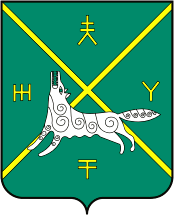 РЕСПУБЛИКА БАШКОРТОСТАНАДМИНИСТРАЦИЯ  СЕЛЬСКОГО ПОСЕЛЕНИЯ ТАЗЛАРОВСКИЙ СЕЛЬСОВЕТ МУНИЦИПАЛЬНОГО РАЙОНА  БУРАЕВСКИЙ РАЙОН
Номера разрядовВид бюджетного обязательстваКод по Сводному реестру получателя средств бюджета сельского поселения Тазларовский сельсовет  муниципального района Бураевский район Республики БашкортостанКод по Сводному реестру получателя средств бюджета сельского поселения Тазларовский сельсовет  муниципального района Бураевский район Республики БашкортостанКод по Сводному реестру получателя средств бюджета сельского поселения Тазларовский сельсовет  муниципального района Бураевский район Республики БашкортостанКод по Сводному реестру получателя средств бюджета сельского поселения Тазларовский сельсовет  муниципального района Бураевский район Республики БашкортостанКод по Сводному реестру получателя средств бюджета сельского поселения Тазларовский сельсовет  муниципального района Бураевский район Республики БашкортостанКод по Сводному реестру получателя средств бюджета сельского поселения Тазларовский сельсовет  муниципального района Бураевский район Республики БашкортостанКод по Сводному реестру получателя средств бюджета сельского поселения Тазларовский сельсовет  муниципального района Бураевский район Республики БашкортостанКод по Сводному реестру получателя средств бюджета сельского поселения Тазларовский сельсовет  муниципального района Бураевский район Республики БашкортостанГод постановки на учет бюджетного обязательстваГод постановки на учет бюджетного обязательстваГод постановки на учет бюджетного обязательстваГод постановки на учет бюджетного обязательстваПорядковый номер бюджетного обязательстваПорядковый номер бюджетного обязательстваПорядковый номер бюджетного обязательстваПорядковый номер бюджетного обязательстваПорядковый номер бюджетного обязательстваНомера разрядов123456789101112131415161718ВидНомерДатаДата начала действияДата окончания действияСумма в валюте обязательстваКод валюты по ОКВСумма в валюте Российской ФедерацииАвансовый платежАвансовый платежНомер жесткой копии документаВидНомерДатаДата начала действияДата окончания действияСумма в валюте обязательстваКод валюты по ОКВСумма в валюте Российской Федерациипроцент от общей суммы обязательствасумма авансового платежаНомер жесткой копии документа1234567891011Наименование/фамилия, имя, отчествоИННКППЮридический адрес (место регистрации)Юридический адрес (место регистрации)Юридический адрес (место регистрации)Телефон (факс)Код статусаНомер банковского счетаНаименование банкаБИК банкаКорреспондентский счет банкаНаименование/фамилия, имя, отчествоИННКППнаименование страныкод страны по ОКСМадресТелефон (факс)Код статусаНомер банковского счетаНаименование банкаБИК банкаКорреспондентский счет банка123456789101112Наименование/фамилия, имя, отчествоИННКППЮридический адрес (место регистрации)Юридический адрес (место регистрации)Юридический адрес (место регистрации)Телефон (факс)Код статусаНомер банковского счетаНаименование банкаБИК банкаКорреспондентский счет банкаНаименование/фамилия, имя, отчествоИННКППнаименование страныкод страны по ОКСМадресТелефон (факс)Код статусаНомер банковского счетаНаименование банкаБИК банкаКорреспондентский счет банка123456789101112НомерДата выдачиНазвание судебного органаСуммаУведомление о поступлении исполнительного документаУведомление о поступлении исполнительного документаНомерДата выдачиНазвание судебного органаСумманомердата123456Способ размещения заказаДата подведения итогов конкурса, аукциона, запроса котировокРеквизиты документа, подтверждающего основание заключения контрактаРеквизиты документа, подтверждающего основание заключения контрактаРеквизиты документа, подтверждающего основание заключения контрактаНомер реестровой записи в реестре мунсконтрактовСпособ размещения заказаДата подведения итогов конкурса, аукциона, запроса котировоквидномердатаНомер реестровой записи в реестре мунсконтрактов123456N п/пКод по БКГруппаПредмет по документу-основаниюСумма на текущий финансовый год в валюте обязательстваСумма на текущий финансовый год в валюте обязательстваСумма на текущий финансовый год в валюте обязательстваСумма на текущий финансовый год в валюте обязательстваСумма на текущий финансовый год в валюте обязательстваСумма на текущий финансовый год в валюте обязательстваСумма на текущий финансовый год в валюте обязательстваСумма на текущий финансовый год в валюте обязательстваСумма на текущий финансовый год в валюте обязательстваСумма на текущий финансовый год в валюте обязательстваСумма на текущий финансовый год в валюте обязательстваСумма на текущий финансовый год в валюте обязательстваСумма на текущий финансовый год в валюте обязательстваСумма исполненных обязательств до текущего годаПримечаниеСумма на плановый период в валюте обязательстваСумма на плановый период в валюте обязательстваСумма в валюте обязательстваСумма в валюте обязательстваСумма в валюте обязательстваНаименование объектаКод объектаN п/пКод по БКГруппаПредмет по документу-основаниюянварьфевральмартапрельмайиюньиюльавгустсентябрьоктябрьноябрьдекабрьитогоСумма исполненных обязательств до текущего годаПримечаниеСумма на плановый период в валюте обязательстваСумма на плановый период в валюте обязательстваСумма в валюте обязательстваСумма в валюте обязательстваСумма в валюте обязательстваНаименование объектаКод объектаN п/пКод по БКГруппаПредмет по документу-основаниюянварьфевральмартапрельмайиюньиюльавгустсентябрьоктябрьноябрьдекабрьитогоСумма исполненных обязательств до текущего годаПримечаниепервый годвторой годтретий годчетвертый годпоследующие годыНаименование объектаКод объекта1234567891011121314151617181920212223242526ВидНомерДатаДата начала действияДата окончания действияСумма в валюте обязательстваКод валюты по ОКВСумма в валюте Российской ФедерацииАвансовый платежАвансовый платежВидНомерДатаДата начала действияДата окончания действияСумма в валюте обязательстваКод валюты по ОКВСумма в валюте Российской Федерациипроцент от общей суммы обязательствасумма авансового платежа12345678910Наименование/ фамилия, имя, отчествоИННКППЮридический адрес (место регистрации)Юридический адрес (место регистрации)Юридический адрес (место регистрации)Телефон (факс)Код статусаНомер банковского счетаНаименование банкаБИК банкаКорреспондентский счет банкаНаименование/ фамилия, имя, отчествоИННКППнаименование страныкод страны по ОКСМадресТелефон (факс)Код статусаНомер банковского счетаНаименование банкаБИК банкаКорреспондентский счет банка123456789101112НомерДата выдачиНаименование судебного органаСуммаУведомление о поступлении исполнительного документаУведомление о поступлении исполнительного документаНомерДата выдачиНаименование судебного органаСумманомердата123456Способ размещения заказаДата подведения итогов конкурса, аукциона, запроса котировокРеквизиты документа, подтверждающего основание заключения контрактаРеквизиты документа, подтверждающего основание заключения контрактаРеквизиты документа, подтверждающего основание заключения контрактаНомер реестровой записи в реестре государственных контрактовСпособ размещения заказаДата подведения итогов конкурса, аукциона, запроса котировоквидномердатаНомер реестровой записи в реестре государственных контрактов123456N п/пГруппа финансированияКод по БКПредмет по документу- основаниюТекущий финансовый годТекущий финансовый годТекущий финансовый годN п/пГруппа финансированияКод по БКПредмет по документу- основаниюсумма обязательстваобъем права на принятие обязательствасумма обязательства, превышающая допустимый объем1234567Итого:Итого:Итого:Итого:Первый год планового периодаПервый год планового периодаПервый год планового периодаВторой год планового периодаВторой год планового периодаВторой год планового периодаПримечаниесумма обязательстваобъем права на принятие обязательствасумма обязательства, превышающая допустимый объемсумма обязательстваобъем права на принятие обязательствасумма обязательств, превышающая допустимый объемПримечание891011121314N п/пУчетныйномер обязательстваДата принятия на учет обязательстваРеквизиты поставщикаРеквизиты поставщикаБюджетные обязательстваБюджетные обязательстваБюджетные обязательстваN п/пУчетныйномер обязательстваДата принятия на учет обязательстванаименованиеИННсуммана текущий финансовый годсумма на плановый периодсумма на плановый периодN п/пУчетныйномер обязательстваДата принятия на учет обязательстванаименованиеИННсуммана текущий финансовый годпервый годвторой год12345678Наименование участника бюджетного процесса ______________________________ Код по Сводному реестру _________Наименование участника бюджетного процесса ______________________________ Код по Сводному реестру _________Наименование участника бюджетного процесса ______________________________ Код по Сводному реестру _________Наименование участника бюджетного процесса ______________________________ Код по Сводному реестру _________Наименование участника бюджетного процесса ______________________________ Код по Сводному реестру _________Наименование участника бюджетного процесса ______________________________ Код по Сводному реестру _________Наименование участника бюджетного процесса ______________________________ Код по Сводному реестру _________Наименование участника бюджетного процесса ______________________________ Код по Сводному реестру _________Итого по участнику бюджетного процессаВсегоИтого по участнику бюджетного процессаВсегоИтого по участнику бюджетного процессаВсегоИтого по участнику бюджетного процессаВсегоИтого по участнику бюджетного процессаВсегоИтого по участнику бюджетного процессаВсегоИтого по участнику бюджетного процессаВсегоИтого по участнику бюджетного процессаВсегоИтого по участнику бюджетного процессаВсегоИтого по участнику бюджетного процессаВсегоВидНомерДатаДата начала действияДата окончания действияСумма в валюте обязательстваКод валюты по ОКВСумма в валюте Российской ФедерацииАвансовый платежАвансовый платежНомер жесткой копии документаВидНомерДатаДата начала действияДата окончания действияСумма в валюте обязательстваКод валюты по ОКВСумма в валюте Российской Федерациипроцент от общей суммы обязательствасумма авансового платежаНомер жесткой копии документа1234567891011Наименование/фамилия, имя, отчествоИННКППЮридический адрес (место регистрации)Юридический адрес (место регистрации)Юридический адрес (место регистрации)Телефон (факс)Код статусаНомер банковского счетаНаименование банкаБИК банкаКорреспондентский счет банкаНаименование/фамилия, имя, отчествоИННКППнаименование страныкод страны по ОКСМадресТелефон (факс)Код статусаНомер банковского счетаНаименование банкаБИК банкаКорреспондентский счет банка123456789101112Наименование/фамилия, имя, отчествоИННКППЮридический адрес (место регистрации)Юридический адрес (место регистрации)Юридический адрес (место регистрации)Телефон (факс)Код статусаНомер банковского счетаНаименование банкаБИК банкаКорреспондентский счет банкаНаименование/фамилия, имя, отчествоИННКППнаименование страныкод страны по ОКСМадресТелефон (факс)Код статусаНомер банковского счетаНаименование банкаБИК банкаКорреспондентский счет банка123456789101112НомерДата выдачиНазвание судебного органаСуммаУведомление о поступлении исполнительного документаУведомление о поступлении исполнительного документаНомерДата выдачиНазвание судебного органаСумманомердата123456Способ размещения заказаДата подведения итогов конкурса, аукциона, запроса котировокРеквизиты документа, подтверждающего основание заключения контрактаРеквизиты документа, подтверждающего основание заключения контрактаРеквизиты документа, подтверждающего основание заключения контрактаСтатус исполнения контрактаНомер реестровой записи в реестре мунсконтрактовСпособ размещения заказаДата подведения итогов конкурса, аукциона, запроса котировоквидномердатаСтатус исполнения контрактаНомер реестровой записи в реестре мунсконтрактов1234567N п/пКод по БКГруппаПредмет по документу-основаниюСумма на текущий финансовый год в валюте обязательстваСумма на текущий финансовый год в валюте обязательстваСумма на текущий финансовый год в валюте обязательстваСумма на текущий финансовый год в валюте обязательстваСумма на текущий финансовый год в валюте обязательстваСумма на текущий финансовый год в валюте обязательстваСумма на текущий финансовый год в валюте обязательстваСумма на текущий финансовый год в валюте обязательстваСумма на текущий финансовый год в валюте обязательстваСумма на текущий финансовый год в валюте обязательстваСумма на текущий финансовый год в валюте обязательстваСумма на текущий финансовый год в валюте обязательстваСумма на текущий финансовый год в валюте обязательстваСумма исполненных обязательств до текущего годаПримечаниеСумма на плановый период в валюте обязательстваСумма на плановый период в валюте обязательстваСумма в валюте обязательстваСумма в валюте обязательстваСумма в валюте обязательстваНаименование объектаКод объектаN п/пКод по БКГруппаПредмет по документу-основаниюянварьфевральмартапрельмайиюньиюльавгустсентябрьоктябрьноябрьдекабрьитогоСумма исполненных обязательств до текущего годаПримечаниеСумма на плановый период в валюте обязательстваСумма на плановый период в валюте обязательстваСумма в валюте обязательстваСумма в валюте обязательстваСумма в валюте обязательстваНаименование объектаКод объектаN п/пКод по БКГруппаПредмет по документу-основаниюянварьфевральмартапрельмайиюньиюльавгустсентябрьоктябрьноябрьдекабрьитогоСумма исполненных обязательств до текущего годаПримечаниепервый годвторой годтретий годчетвертый годпоследующие годыНаименование объектаКод объекта1234567891011121314151617181920212223242526ВидНомерДатаДата начала действияДата окончания действияСумма в валюте обязательстваКод валюты по ОКВСумма в валюте Российской ФедерацииАвансовый платежАвансовый платежНомер жесткой копии документаВидНомерДатаДата начала действияДата окончания действияСумма в валюте обязательстваКод валюты по ОКВСумма в валюте Российской Федерациипроцент от общей суммы обязательствасумма авансового платежаНомер жесткой копии документа1234567891011Наименование/фамилия, имя, отчествоИННКППЮридический адрес (место регистрации)Юридический адрес (место регистрации)Юридический адрес (место регистрации)Телефон (факс)Код статусаНомер банковского счетаНаименование банкаБИК банкаКорреспондентский счет банкаНаименование/фамилия, имя, отчествоИННКППнаименование страныкод страны по ОКСМадресТелефон (факс)Код статусаНомер банковского счетаНаименование банкаБИК банкаКорреспондентский счет банка123456789101112Наименование/фамилия, имя, отчествоИННКППЮридический адрес (место регистрации)Юридический адрес (место регистрации)Юридический адрес (место регистрации)Телефон (факс)Код статусаНомер банковского счетаНаименование банкаБИК банкаКорреспондентский счет банкаНаименование/фамилия, имя, отчествоИННКППнаименование страныкод страны по ОКСМадресТелефон (факс)Код статусаНомер банковского счетаНаименование банкаБИК банкаКорреспондентский счет банка123456789101112НомерДата выдачиНазвание судебного органаСуммаУведомление о поступлении исполнительного документаУведомление о поступлении исполнительного документаНомерДата выдачиНазвание судебного органаСумманомердата123456Способ размещения заказаДата подведения итогов конкурса, аукциона, запроса котировокРеквизиты документа, подтверждающего основание заключения контрактаРеквизиты документа, подтверждающего основание заключения контрактаРеквизиты документа, подтверждающего основание заключения контрактаНомер реестровой записи в реестре госконтрактовСпособ размещения заказаДата подведения итогов конкурса, аукциона, запроса котировоквидномердатаНомер реестровой записи в реестре госконтрактов123456N п/пКод по БКГруппаПредмет по документу-основаниюСумма на текущий финансовый год в валюте обязательстваСумма на текущий финансовый год в валюте обязательстваСумма на текущий финансовый год в валюте обязательстваСумма на текущий финансовый год в валюте обязательстваСумма на текущий финансовый год в валюте обязательстваСумма на текущий финансовый год в валюте обязательстваСумма на текущий финансовый год в валюте обязательстваСумма на текущий финансовый год в валюте обязательстваСумма на текущий финансовый год в валюте обязательстваСумма на текущий финансовый год в валюте обязательстваСумма на текущий финансовый год в валюте обязательстваСумма на текущий финансовый год в валюте обязательстваСумма на текущий финансовый год в валюте обязательстваСумма исполненных обязательств до текущего годаПримечаниеСумма на плановый период в валюте обязательстваСумма на плановый период в валюте обязательстваСумма в валюте обязательстваСумма в валюте обязательстваСумма в валюте обязательстваНаименование объектаКод объектаN п/пКод по БКГруппаПредмет по документу-основаниюянварьфевральмартапрельмайиюньиюльавгустсентябрьоктябрьноябрьдекабрьитогоСумма исполненных обязательств до текущего годаПримечаниеСумма на плановый период в валюте обязательстваСумма на плановый период в валюте обязательстваСумма в валюте обязательстваСумма в валюте обязательстваСумма в валюте обязательстваНаименование объектаКод объектаN п/пКод по БКГруппаПредмет по документу-основаниюянварьфевральмартапрельмайиюньиюльавгустсентябрьоктябрьноябрьдекабрьитогоСумма исполненных обязательств до текущего годаПримечаниепервый годвторой годтретий годчетвертый годпоследующие годыНаименование объектаКод объекта1234567891011121314151617181920212223242526Учетный номер бюджетного обязательстваВидНомерДатаДата начала действияДата окончания действияСуммаНомер жесткой копии12345678Код по БККод по БКСумма текущего финансового годаСумма текущего финансового годаСумма планового периодаСумма планового периодаСуммы на период после текущего финансового годаСуммы на период после текущего финансового годаСуммы на период после текущего финансового годаНаименование объектаКод объектаобязательства, передаваемого участником бюджетного процессаобязательства, принимаемого участником бюджетного процессаучтеноисполненопервый годвторой годтретий годчетвертый годпоследующие годыНаименование объектаКод объекта1234567891011ИтогоИтогоКодыНаименование финансового органаДатаПолучатель бюджетных средствНаименование бюджетапо Свободному рееструПериодичность: месячнаяЕдиница измерения: руб.по ОКЕИ383Код по БКЛимиты бюджетных обязательствЛимиты бюджетных обязательствЛимиты бюджетных обязательствПринятые на учет бюджетные обязательстваПринятые на учет бюджетные обязательстваПринятые на учет бюджетные обязательстваПринятые на учет бюджетные обязательстваПринятые на учет бюджетные обязательстваПринятые на учет бюджетные обязательстваПринятые на учет бюджетные обязательстваИсполненные бюджетные обязательства текущего финансового годаИсполненные бюджетные обязательства текущего финансового годаНеисполненные бюджетные обязательства текущего финансового года (гр. 9 - гр. 12)Свободный остаток лимитов бюджетных обязательствСвободный остаток лимитов бюджетных обязательствКод по БКтекущий финансовый годна плановый периодна плановый периоддокумент-основание/ исполнительныйдокумент-основание/ исполнительныйучетный номер бюджетного обязательствакод объектатекущий финансовый годна плановый периодна плановый периодИсполненные бюджетные обязательства текущего финансового годаИсполненные бюджетные обязательства текущего финансового годаНеисполненные бюджетные обязательства текущего финансового года (гр. 9 - гр. 12)Свободный остаток лимитов бюджетных обязательствСвободный остаток лимитов бюджетных обязательствКод по БКтекущий финансовый годпервый годвторой годномердатаучетный номер бюджетного обязательствакод объектатекущий финансовый годпервый годвторой годсуммапроцент исполнения, % (гр. 12 / гр. 9 * 100)Неисполненные бюджетные обязательства текущего финансового года (гр. 9 - гр. 12)сумма (гр. 2 - гр. 9)процент от доведенного объема ЛБО, % (гр. 15 / гр. 2 * 100)12345678910111213141516Код по БККод валюты по ОКВСумма на текущий финансовый годСумма на текущий финансовый годСумма на текущий финансовый годСумма на текущий финансовый годСумма на текущий финансовый годСумма на текущий финансовый годСумма на текущий финансовый годСумма на текущий финансовый годСумма на текущий финансовый годСумма на текущий финансовый годСумма на текущий финансовый годСумма на текущий финансовый годСумма на текущий финансовый годПримечаниеСумма на плановый период в валюте обязательстваСумма на плановый период в валюте обязательстваКод по БККод валюты по ОКВянварьфевральмартапрельмайиюньиюльавгустсентябрьоктябрьноябрьдекабрьитогоПримечаниеСумма на плановый период в валюте обязательстваСумма на плановый период в валюте обязательстваКод по БККод валюты по ОКВянварьфевральмартапрельмайиюньиюльавгустсентябрьоктябрьноябрьдекабрьитогоПримечаниепервый годвторой год123456789101112131415161718Наименование участника бюджетного процесса ____________________________ Код по сводному реестру _________________Наименование участника бюджетного процесса ____________________________ Код по сводному реестру _________________Наименование участника бюджетного процесса ____________________________ Код по сводному реестру _________________Наименование участника бюджетного процесса ____________________________ Код по сводному реестру _________________Наименование участника бюджетного процесса ____________________________ Код по сводному реестру _________________Наименование участника бюджетного процесса ____________________________ Код по сводному реестру _________________Наименование участника бюджетного процесса ____________________________ Код по сводному реестру _________________Наименование участника бюджетного процесса ____________________________ Код по сводному реестру _________________Наименование участника бюджетного процесса ____________________________ Код по сводному реестру _________________Наименование участника бюджетного процесса ____________________________ Код по сводному реестру _________________Наименование участника бюджетного процесса ____________________________ Код по сводному реестру _________________Наименование участника бюджетного процесса ____________________________ Код по сводному реестру _________________Наименование участника бюджетного процесса ____________________________ Код по сводному реестру _________________Наименование участника бюджетного процесса ____________________________ Код по сводному реестру _________________Наименование участника бюджетного процесса ____________________________ Код по сводному реестру _________________Наименование участника бюджетного процесса ____________________________ Код по сводному реестру _________________Наименование участника бюджетного процесса ____________________________ Код по сводному реестру _________________Наименование участника бюджетного процесса ____________________________ Код по сводному реестру _________________Итого по коду БКИтого по участнику бюджетного процессаИтого по участнику бюджетного процессаВсегоВсегоКодыФинансовый органДатаНаименование бюджетаПериодичность: месячнаяЕдиница измерения: руб.по ОКЕИ383Код по БКЛимиты бюджетных обязательствЛимиты бюджетных обязательствЛимиты бюджетных обязательствБюджетные обязательстваБюджетные обязательстваБюджетные обязательстваБюджетные обязательстваБюджетные обязательстваБюджетные обязательстваСвободный остаток лимитов бюджетных обязательствСвободный остаток лимитов бюджетных обязательствКод по БКтекущий финансовый годна плановый периодна плановый периодпринятые на учетпринятые на учетпринятые на учетисполненные бюджетные обязательства текущего финансового годаисполненные бюджетные обязательства текущего финансового годанеисполненные бюджетные обязательства текущего финансового года (гр. 5 - гр. 8)Свободный остаток лимитов бюджетных обязательствСвободный остаток лимитов бюджетных обязательствКод по БКтекущий финансовый годна плановый периодна плановый периодтекущий финансовый годна плановый периодна плановый периодисполненные бюджетные обязательства текущего финансового годаисполненные бюджетные обязательства текущего финансового годанеисполненные бюджетные обязательства текущего финансового года (гр. 5 - гр. 8)Свободный остаток лимитов бюджетных обязательствСвободный остаток лимитов бюджетных обязательствКод по БКтекущий финансовый годпервый годвторой годтекущий финансовый годпервый годвторой годсуммапроцент исполнения, % (гр. 8 / гр. 5 * 100)неисполненные бюджетные обязательства текущего финансового года (гр. 5 - гр. 8)сумма (гр. 2 - гр. 5)процент от доведенного объема ЛБО, % (гр. 11 / гр. 2 * 100)123456789101112Итого по коду главыВсегоНаименование государственного заказчикаНаименование объектаКод объектаКод по БКЛимиты бюджетных обязательствЛимиты бюджетных обязательствЛимиты бюджетных обязательствНомер и дата государственно го контрактаСумма обязательств по государственному контрактуОплачено до текущего годаБюджетные обязательстваБюджетные обязательстваБюджетные обязательстваБюджетные обязательстваБюджетные обязательстваБюджетные обязательстваБюджетные обязательстваБюджетные обязательстваБюджетные обязательстваНаименование государственного заказчикаНаименование объектаКод объектаКод по БКЛимиты бюджетных обязательствЛимиты бюджетных обязательствЛимиты бюджетных обязательствНомер и дата государственно го контрактаСумма обязательств по государственному контрактуОплачено до текущего годапринятые на учетпринятые на учетпринятые на учетпринятые на учетпринятые на учетсумма исполненных бюджетных обязательств текущего финансового годасумма неисполненныхбюджетных обязательств текущего финансового года(гр. 11 - гр. 16)сумма неисполненных бюджетных обязательств по государственному контракту(гр. 9 - гр. 10 - гр. 16)Свободный остаток лимитов бюджетных обязательств(гр. 5 - гр. 11)Наименование государственного заказчикаНаименование объектаКод объектаКод по БКтекущий годплановый периодплановый периодНомер и дата государственно го контрактаСумма обязательств по государственному контрактуОплачено до текущего годана 20___ г.текущий финансовый годплановый периодплановый периодпериод после текущего финансового годапериод после текущего финансового годасумма исполненных бюджетных обязательств текущего финансового годасумма неисполненныхбюджетных обязательств текущего финансового года(гр. 11 - гр. 16)сумма неисполненных бюджетных обязательств по государственному контракту(гр. 9 - гр. 10 - гр. 16)Свободный остаток лимитов бюджетных обязательств(гр. 5 - гр. 11)Наименование государственного заказчикаНаименование объектаКод объектаКод по БКтекущий годпервый годвторой годНомер и дата государственно го контрактаСумма обязательств по государственному контрактуОплачено до текущего годана 20___ г.текущий финансовый годпервый годвторой годтретий годчетвертый годсумма исполненных бюджетных обязательств текущего финансового годасумма неисполненныхбюджетных обязательств текущего финансового года(гр. 11 - гр. 16)сумма неисполненных бюджетных обязательств по государственному контракту(гр. 9 - гр. 10 - гр. 16)Свободный остаток лимитов бюджетных обязательств(гр. 5 - гр. 11)12345678910111213141516171819Итого по коду объектаxxxИтого по коду объектаxxxИтого по коду главыИтого по коду главыВсегоКод по БКМуниципальный заказчикМуниципальный заказчикМуниципальный заказчикМуниципальный контрактМуниципальный контрактБюджетное обязательствоБюджетное обязательствоНеисполненные бюджетные обязательства отчетного финансового года, всегоНеиспользованный остаток лимитов бюджетных обязательств отчетного финансового годаСумма, в пределах которой могут быть увеличены бюджетные ассигнования текущего финансового годаКод по БКнаименованиенаименование объектакод объектаномердатаномернеисполненный остаток отчетного финансового годаНеисполненные бюджетные обязательства отчетного финансового года, всегоНеиспользованный остаток лимитов бюджетных обязательств отчетного финансового годаСумма, в пределах которой могут быть увеличены бюджетные ассигнования текущего финансового года1234567891011Итого по коду бюджетной классификацииИтого по коду бюджетной классификацииИтого по коду бюджетной классификацииИтого по коду бюджетной классификацииИтого по коду бюджетной классификацииИтого по коду бюджетной классификацииИтого по коду бюджетной классификацииИтого по коду бюджетной классификацииВсего по коду главыВсего по коду главыВсего по коду главыВсего по коду главыВсего по коду главыВсего по коду главыВсего по коду главыВсего по коду главыномер файла сведенийN л/с, ИНН и наименование получателя бюджетных средствРеквизиты контрагентаРеквизиты контрагентаКод по БК плательщикаПредмет по документу-основаниюНаименование поставщика и объекта закупки (по сведениям, размещенным в реестре контрактов)Сумма по документу-основаниюСумма, поставленная на учетСумма, поставленная на учетСумма, поставленная на учетУчетный номер обязательстваРеквизиты документа-основанияРеквизиты документа-основанияРеквизиты документа-основанияРеквизиты документа-основанияСумма исполненных обязательств до текущего годаПримечаниеНомер жесткой копии документаНаименование объекта, код объектаномер файла сведенийN л/с, ИНН и наименование получателя бюджетных средствнаименование, ИНН, КППСчет и банкКод по БК плательщикаПредмет по документу-основаниюНаименование поставщика и объекта закупки (по сведениям, размещенным в реестре контрактов)Сумма по документу-основаниюСумма, поставленная на учетСумма, поставленная на учетСумма, поставленная на учетУчетный номер обязательстваРеквизиты документа-основанияРеквизиты документа-основанияРеквизиты документа-основанияРеквизиты документа-основанияСумма исполненных обязательств до текущего годаПримечаниеНомер жесткой копии документаНаименование объекта, код объектаномер файла сведенийN л/с, ИНН и наименование получателя бюджетных средствнаименование, ИНН, КППСчет и банкКод по БК плательщикаПредмет по документу-основаниюНаименование поставщика и объекта закупки (по сведениям, размещенным в реестре контрактов)Сумма по документу-основаниюна текущий годпервый год планового периодавторой год планового периодаУчетный номер обязательстваВид, номер, датадата начала действия, дата окончания действияразмер авансового платежа, сумманомер реестровой записиСумма исполненных обязательств до текущего годаПримечаниеНомер жесткой копии документаНаименование объекта, код объектаNNИтого